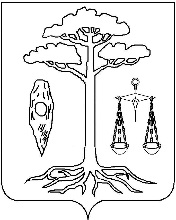 СОВЕТТЕЙКОВСКОГО МУНИЦИПАЛЬНОГО РАЙОНАшестого созыва Р Е Ш Е Н И Еот 20.02.2019 г. № 371-рг. ТейковоО  внесении   изменений   и   дополнений в  решение Совета Тейковского муниципального района от 12.12.2018 г.  № 357-р «О бюджете Тейковского муниципального района на 2019 год и  плановый период 2020 – 2021 годов»           В соответствии с Бюджетным кодексом РФ, Федеральным Законом от  06.10.2003 г. № 131-ФЗ «Об общих принципах организации местного самоуправления в Российской Федерации», Уставом Тейковского муниципального районаСовет Тейковского муниципального района РЕШИЛ:Внести в решение Совета Тейковского муниципального района от  12.12.2018 г. № 357-р «О бюджете Тейковского муниципального района на 2019 год и плановый период 2020 – 2021 годов» следующие изменения и дополнения:В пункте 1 решения:в абзаце третьем цифры «209521056,08» заменить цифрами «215456287,08»;в абзаце четвертом цифры «209521056,08» заменить цифрами «218898913,32»;в абзаце пятом цифры «0,0» заменить цифрами «3442626,44».В пункте 4 решения в абзаце 3 цифры «153704876,05» заменить цифрами «159640107,05»;3. В пункте 13 решения в абзаце 2 цифры «5640696,03» заменить цифрами «5709046,37».         4. Приложение 2 к решению  изложить в новой редакции согласно приложению 1.5. Приложение 5 к решению  изложить в новой редакции согласно приложению 2.    6.  Приложение 7 к решению  изложить в новой редакции согласно приложению 3.    7.  Приложение 9 к решению  изложить в новой редакции согласно приложению 4.         8. Приложение 11 к решению изложить в новой редакции согласно приложению 5.Глава Тейковского                                       Председатель Советамуниципального района		              Тейковского муниципального района		                                                   С.А. Семенова                                               Н.С. СмирновПриложение 3к решению Совета	Тейковского	муниципального районаот 20.02.2019 г. № 371-рПриложение 7к решению Совета	Тейковского	муниципального районаот 12.12.2018 г. № 357-рРаспределение бюджетных ассигнований по целевым статьям(муниципальным программам Тейковского муниципального района ине включенным в муниципальные программы Тейковского муниципальногорайона направлениям деятельности органов местного самоуправления Тейковского муниципального района), группам видов расходов классификации расходов бюджета Тейковского муниципального района на 2019 год(руб.)	Приложение 5	к решению Совета	Тейковского	муниципального районаот 20.02.2019 г. № 371-р	Приложение 11	к решению Совета	Тейковского	муниципального районаот 12.12.2018 г. № 357-рВедомственная структура расходов бюджета Тейковского муниципальногорайона на 2019 годПриложение 1Приложение 1Приложение 1Приложение 1к решению Советак решению Советак решению Советак решению СоветаТейковского Тейковского Тейковского Тейковского муниципального районамуниципального районамуниципального районамуниципального районаот 20.02.2019 г. № 371-рот 20.02.2019 г. № 371-рот 20.02.2019 г. № 371-рот 20.02.2019 г. № 371-рПриложение 2Приложение 2Приложение 2Приложение 2к решению Советак решению Советак решению Советак решению СоветаТейковского Тейковского Тейковского Тейковского муниципального районамуниципального районамуниципального районамуниципального районаот 12.12.2018 г. № 357-р от 12.12.2018 г. № 357-р от 12.12.2018 г. № 357-р от 12.12.2018 г. № 357-р ДОХОДЫДОХОДЫДОХОДЫДОХОДЫДОХОДЫ   бюджета Тейковского муниципального района по кодам классификации доходов бюджетов на 2019 год   бюджета Тейковского муниципального района по кодам классификации доходов бюджетов на 2019 год   бюджета Тейковского муниципального района по кодам классификации доходов бюджетов на 2019 год   бюджета Тейковского муниципального района по кодам классификации доходов бюджетов на 2019 год   бюджета Тейковского муниципального района по кодам классификации доходов бюджетов на 2019 год(руб.)(руб.)(руб.)(руб.)Код классификации доходов бюджетов Российской ФедерацииНаименование показателяУтверждено по бюджету на 2019г.Вносимые изменения Утверждено по бюджету на 2019г. 000 1000000000 0000 000  НАЛОГОВЫЕ И НЕНАЛОГОВЫЕ ДОХОДЫ55 816 180,030,0055 816 180,03 000 1010000000 0000 000  НАЛОГИ НА ПРИБЫЛЬ, ДОХОДЫ40 933 500,000,0040 933 500,00 000 1010200001 0000 110  Налог на доходы физических лиц40 933 500,000,0040 933 500,00182 1010201001 0000 110  Налог на доходы физических лиц с доходов, источником которых является налоговый агент, за исключением доходов, в отношении которых исчисление и уплата налога осуществляются в соответствии со статьями 227, 227.1 и 228 Налогового кодекса Российской Федерации40 580 000,0040 580 000,00182 1010202001 0000 110  Налог на доходы физических лиц с доходов, полученных от осуществления деятельности физическими лицами, зарегистрированными в качестве индивидуальных предпринимателей, нотариусов, занимающихся частной практикой, адвокатов, учредивших адвокатские кабинеты и других лиц, занимающихся частной практикой в соответствии со статьей 227 Налогового кодекса Российской Федерации30 500,0030 500,00182 1010203001 0000 110  Налог на доходы физических лиц с доходов,  полученных физическими лицами в соответствии со статьей 228 Налогового Кодекса Российской Федерации113 000,00113 000,00182 1010204001 0000 110  Налог на доходы физических лиц в виде фиксированных авансовых платежей с доходов, полученных физическими лицами, являющимися иностранными гражданами, осуществляющими трудовую деятельность по найму на основании патента в соответствии  со статьей 227.1 Налогового кодекса Российской Федерации210 000,00210 000,00000 1030000000 0000 000  НАЛОГИ НА ТОВАРЫ (РАБОТЫ, УСЛУГИ), РЕАЛИЗУЕМЫЕ НА ТЕРРИТОРИИ РОССИЙСКОЙ ФЕДЕРАЦИИ5 640 696,030,005 640 696,03000 1030200001 0000 110Акцизы по подакцизным товарам (продукции), производимым на территории Российской Федерации5 640 696,030,005 640 696,0310010302230010000000  Доходы от уплаты акцизов на дизельное топливо, подлежащие распределению между бюджетами субъектов Российской Федерации и местными бюджетами с учетом установленных дифференцированных нормативов отчислений в местные бюджеты2 045 463,72-2 045 463,720,0010010302230010000000  Доходы от уплаты акцизов на дизельное топливо, подлежащие распределению между бюджетами субъектов Российской Федерации и местными бюджетами с учетом установленных дифференцированных нормативов отчислений в местные бюджеты2 045 463,72-2 045 463,720,0010010302231010000000Доходы от уплаты акцизов на дизельное топливо, подлежащие распределению между бюджетами субъектов Российской Федерации и местными бюджетами с учетом установленных дифференцированных нормативов отчислений в местные бюджеты (по нормативам, установленным Федеральным законом о федеральном бюджете в целях формирования дорожных фондов субъектов Российской Федерации) 2 045 463,722 045 463,72100 1030224001 0000 110  Доходы от уплаты акцизов на моторные масла для дизельных и (или) карбюраторных (инжекторных) двигателей, подлежащие распределению между бюджетами субъектов Российской Федерации и местными бюджетами с учетом установленных дифференцированных нормативов отчислений в местные бюджеты14 331,71-14 331,710,00100 1030224001 0000 110  Доходы от уплаты акцизов на моторные масла для дизельных и (или) карбюраторных (инжекторных) двигателей, подлежащие распределению между бюджетами субъектов Российской Федерации и местными бюджетами с учетом установленных дифференцированных нормативов отчислений в местные бюджеты14 331,71-14 331,710,00100 1030224101 0000 110  Доходы от уплаты акцизов на моторные масла для дизельных и (или) карбюраторных (инжекторных) двигателей, подлежащие распределению между бюджетами субъектов Российской Федерации и местными бюджетами с учетом установленных дифференцированных нормативов отчислений в местные бюджеты (по нормативам, установленным Федеральным законом о федеральном бюджете в целях формирования дорожных фондов субъектов Российской Федерации) 14 331,7114 331,71100 1030225001 0000 110  Доходы от уплаты акцизов на автомобильный бензин, подлежащие распределению между бюджетами субъектов Российской Федерации и местными бюджетами с учетом установленных дифференцированных нормативов отчислений в местные бюджеты3 961 258,78-3 961 258,780,00100 1030225001 0000 110  Доходы от уплаты акцизов на автомобильный бензин, подлежащие распределению между бюджетами субъектов Российской Федерации и местными бюджетами с учетом установленных дифференцированных нормативов отчислений в местные бюджеты3 961 258,78-3 961 258,780,00100 1030225101 0000 110Доходы от уплаты акцизов на автомобильный бензин, подлежащие распределению между бюджетами субъектов Российской Федерации и местными бюджетами с учетом установленных дифференцированных нормативов отчислений в местные бюджеты (по нормативам, установленным Федеральным законом о федеральном бюджете в целях формирования дорожных фондов субъектов Российской Федерации) 3 961 258,783 961 258,78100 1030226001 0000 110  Доходы от уплаты акцизов на прямогонный бензин, подлежащие распределению между бюджетами субъектов Российской Федерации и местными бюджетами с учетом установленных дифференцированных нормативов отчислений в местные бюджеты-380 358,18380 358,180,00100 1030226001 0000 110  Доходы от уплаты акцизов на прямогонный бензин, подлежащие распределению между бюджетами субъектов Российской Федерации и местными бюджетами с учетом установленных дифференцированных нормативов отчислений в местные бюджеты-380 358,18380 358,180,00100 1030226101 0000 110Доходы от уплаты акцизов на прямогонный бензин, подлежащие распределению между бюджетами субъектов Российской Федерации и местными бюджетами с учетом установленных дифференцированных нормативов отчислений в местные бюджеты  (по нормативам, установленным Федеральным законом о федеральном бюджете в целях формирования дорожных фондов субъектов Российской Федерации) -380 358,18-380 358,18 000 1050000000 0000 000  НАЛОГИ НА СОВОКУПНЫЙ ДОХОД2 007 600,000,002 007 600,00 000 1050200002 0000 110  Единый налог на вмененный доход для отдельных видов деятельности1 500 000,000,001 500 000,00182 1050201002 0000 110  Единый налог на вмененный доход для отдельных видов деятельности1 500 000,001 500 000,00182 1050202002 0000 110  Единый налог на вмененный доход для отдельных видов деятельности (за налоговые периоды, истекшие до 1 января 2011 года)0,00 000 1050300001 0000 110  Единый сельскохозяйственный налог307 600,000,00307 600,00182 1050301001 0000 110  Единый сельскохозяйственный налог307 600,00307 600,00000 1050400002 0000 110Налог, взимаемый в связи с применением патентной системы налогообложения200 000,000,00200 000,00182 1050402002 0000 110Налог, взимаемый в связи с применением патентной системы налогообложения, зачисляемый в бюджеты муниципальных районов200 000,00200 000,00 000 1070000000 0000 000  НАЛОГИ, СБОРЫ И РЕГУЛЯРНЫЕ ПЛАТЕЖИ ЗА ПОЛЬЗОВАНИЕ ПРИРОДНЫМИ РЕСУРСАМИ300 000,000,00300 000,00 000 1070100001 0000 110  Налог на добычу полезных ископаемых300 000,000,00300 000,00182 1070102001 0000 110  Налог на добычу общераспространенных полезных ископаемых300 000,00300 000,00 000 1110000000 0000 000  ДОХОДЫ ОТ ИСПОЛЬЗОВАНИЯ ИМУЩЕСТВА, НАХОДЯЩЕГОСЯ В ГОСУДАРСТВЕННОЙ И МУНИЦИПАЛЬНОЙ СОБСТВЕННОСТИ2 951 984,000,002 951 984,00 000 1110500000 0000 120  Доходы, получаемые в виде арендной либо иной платы за передачу в возмездное пользование государственного и муниципального имущества (за исключением имущества бюджетных и автономных учреждений, а также имущества государственных и муниципальных унитарных предприятий, в том числе казенных)2 951 984,000,002 951 984,00 000 1110501000 0000 120  Доходы, получаемые в виде арендной платы за земельные участки, государственная собственность на которые не разграничена, а также средства от продажи права на заключение договоров аренды указанных земельных участков2 883 800,000,002 883 800,00040 1110501305 0000 120Доходы, получаемые в виде арендной платы за земельные участки, государственная собственность на которые не разграничена и которые расположены в границах сельских поселений и межселенных территорий муниципальных районов, а также средства от продажи права на заключение договоров аренды указанных земельных участков2 546 100,002 546 100,00040 1110501313 0000 120Доходы, получаемые в виде арендной платы за земельные участки, государственная собственность на которые не разграничена и которые расположены в границах городских поселений, а также средства от продажи права на заключение договоров аренды указанных земельных участков337 700,00337 700,00 000 1110503000 0000 120Доходы от сдачи в аренду имущества, находящегося в оперативном управлении органов государственной власти, органов местного самоуправления, государственных внебюджетных фондов и созданных ими учреждений (за исключением имущества бюджетных и автономных учреждений)68 184,000,0068 184,00040 1110503505 0000 120  Доходы от сдачи в аренду имущества, находящегося в оперативном управлении органов управления муниципальных районов и созданных ими учреждений (за исключением имущества муниципальных бюджетных и автономных учреждений)68 184,0068 184,00 000 1120000000 0000 000  ПЛАТЕЖИ ПРИ ПОЛЬЗОВАНИИ ПРИРОДНЫМИ РЕСУРСАМИ133 600,000,00133 600,00 000 1120100001 0000 120  Плата за негативное воздействие на окружающую среду133 600,000,00133 600,00048 1120101001 0000 120  Плата за выбросы загрязняющих веществ в атмосферный воздух стационарными объектами40 400,0040 400,00048 1120103001 0000 120  Плата за сбросы загрязняющих веществ в водные объекты5 900,005 900,00048 1120104101 0000 120  Плата за размещение отходов производства 84 400,0084 400,00048 1120104201 6000 120  Плата за размещение твердых коммунальных отходов 2 900,002 900,00 000 1130000000 0000 000  ДОХОДЫ ОТ ОКАЗАНИЯ ПЛАТНЫХ УСЛУГ И КОМПЕНСАЦИИ ЗАТРАТ ГОСУДАРСТВА2 412 200,000,002 412 200,00 000 1130100000 0000 130  Доходы от оказания платных услуг (работ)2 412 200,000,002 412 200,00 000 1130199000 0000 130  Прочие доходы от оказания платных услуг (работ)2 412 200,000,002 412 200,00040 1130199505 0000 130  Прочие доходы от оказания платных услуг (работ) получателями средств бюджетов муниципальных районов15 000,0015 000,00042 1130199505 0000 130  Прочие доходы от оказания платных услуг (работ) получателями средств бюджетов муниципальных районов2 397 200,002 397 200,00 000 1140000000 0000 000  ДОХОДЫ ОТ ПРОДАЖИ МАТЕРИАЛЬНЫХ И НЕМАТЕРИАЛЬНЫХ АКТИВОВ1 260 600,000,001 260 600,00 000 1140600000 0000 430  Доходы от продажи земельных участков, находящихся в государственной и муниципальной собственности 1 260 600,000,001 260 600,00 000 1140601000 0000 430  Доходы от продажи земельных участков, государственная собственность на которые не разграничена1 260 600,000,001 260 600,00040 1140601305 0000 430Доходы от продажи земельных участков, государственная собственность на которые не разграничена и которые расположены в границах сельских поселений и межселенных территорий муниципальных районов1 065 200,001 065 200,00040 1140601313 0000 430Доходы от продажи земельных участков, государственная собственность на которые не разграничена и которые расположены в границах городских поселений195 400,00195 400,00 000 1160000000 0000 000  ШТРАФЫ, САНКЦИИ, ВОЗМЕЩЕНИЕ УЩЕРБА51 600,000,0051 600,00 000 1160300000 0000 140  Денежные взыскания (штрафы) за нарушение законодательства о налогах и сборах30 000,000,0030 000,00182 1160301001 0000 140Денежные взыскания (штрафы) за нарушение законодательства о налогах и сборах, предусмотренные статьями 116, 119.1, 119.2, пунктами 1 и 2 статьи 120, статьями 125, 126, 126.1, 128, 129, 129.1, 129.4, 132, 133, 134, 135, 135.1, 135.2 Налогового кодекса Российской Федерации30 000,0030 000,00 000 1169000000 0000 140  Прочие поступления от денежных взысканий (штрафов) и иных сумм в возмещение ущерба21 600,000,0021 600,00010 1169005005 0000 140  Прочие поступления от денежных взысканий (штрафов) и иных сумм в возмещение ущерба, зачисляемые в бюджеты муниципальных районов4 000,004 000,00040 1169005005 0000 140  Прочие поступления от денежных взысканий (штрафов) и иных сумм в возмещение ущерба, зачисляемые в бюджеты муниципальных районов17 600,0017 600,00 000 1170000000 0000 000  ПРОЧИЕ НЕНАЛОГОВЫЕ ДОХОДЫ124 400,000,00124 400,00 000 1170500000 0000 180  Прочие неналоговые доходы124 400,000,00124 400,00040 1170505005 0000 180  Прочие неналоговые доходы бюджетов муниципальных районов124 400,00124 400,00 000 2000000000 0000 000  БЕЗВОЗМЕЗДНЫЕ ПОСТУПЛЕНИЯ153 704 876,055 935 231,00159 640 107,05 000 2020000000 0000 000  БЕЗВОЗМЕЗДНЫЕ ПОСТУПЛЕНИЯ ОТ ДРУГИХ БЮДЖЕТОВ БЮДЖЕТНОЙ СИСТЕМЫ РОССИЙСКОЙ ФЕДЕРАЦИИ153 704 876,055 935 231,00159 640 107,05 000 2021000000 0000 150  Дотации бюджетам бюджетной системы Российской Федерации 82 258 710,000,0082 258 710,00 000 2021500100 0000 150  Дотации на выравнивание бюджетной обеспеченности82 258 710,000,0082 258 710,00040 2021500105 0000 150  Дотации бюджетам муниципальных районов на выравнивание  бюджетной обеспеченности79 991 400,0079 991 400,00000 2021500200 0000 150Дотации бюджетам на поддержку мер по обеспечению сбалансированности бюджетов2 267 310,000,002 267 310,00040 2021500205 0000 150Дотации бюджетам муниципальных районов на поддержку мер по обеспечению сбалансированности бюджетов2 267 310,002 267 310,00 000 2022000000 0000 150  Субсидии бюджетам бюджетной системы Российской Федерации (межбюджетные субсидии)5 056 465,795 935 231,0010 991 696,79000 2022509700 0000 151Субсидии бюджетам на создание в общеобразовательных организациях, расположенных в сельской местности, условий для занятий физической культурой и спортом2141354,90,002141354,9040 2022509705 0000 151Субсидии бюджетам муниципальных районов на создание в общеобразовательных организациях, расположенных в сельской местности, условий для занятий физической культурой и спортом2141354,92141354,9000 2022551900 0000 151Субсидия бюджетам на поддержку отрасли культуры2489,00,002489,0040 2022551905 0000 151Субсидия бюджетам муниципальных районов на поддержку отрасли культуры2489,02489,0 000 2022999900 0000 150  Прочие субсидии2 912 621,895 935 231,008 847 852,89040 2022999905 0000 150  Прочие субсидии бюджетам муниципальных районов2 912 621,895 935 231,008 847 852,89 000 2023000000 0000 150  Субвенции бюджетам бюджетной системы Российской Федерации 66 389 700,260,0066 389 700,26000 202 3512000 0000 150Субвенции бюджетам на осуществление полномочий по составлению (изменению) списков кандидатов в присяжные заседатели федеральных судов общей юрисдикции в Российской Федерации1 920,000,001 920,00040 202 3512005 0000 150Субвенции бюджетам муниципальных районов на осуществление полномочий по составлению (изменению) списков кандидатов в присяжные заседатели федеральных судов общей юрисдикции в Российской Федерации1 920,001 920,00000 2023508200 0000 150Субвенции бюджетам муниципальных образований на предоставление жилых помещений детям-сиротам и детям, оставшимся без попечения родителей, лицам из их числа по договорам найма специализированных жилых помещений1 073 457,000,001 073 457,00040 2023508205 0000 150Субвенции бюджетам муниципальных районов на предоставление жилых помещений детям-сиротам и детям, оставшимся без попечения родителей, лицам из их числа по договорам найма специализированных жилых помещений1 073 457,001 073 457,00 000 2023002400 0000 150  Субвенции местным бюджетам на выполнение передаваемых полномочий субъектов Российской Федерации1 112 341,260,001 112 341,26040 2023002405 0000 150   Субвенции бюджетам муниципальных районов на выполнение передаваемых полномочий субъектов Российской Федерации 1 112 341,261 112 341,26000 2023999900 0000 150  Прочие субвенции64 201 982,000,0064 201 982,00040 2023999905 0000 150  Прочие субвенции бюджетам муниципальных районов64 201 982,0064 201 982,00  Итого доходов209 521 056,085 935 231,00215 456 287,08Приложение 2Приложение 2Приложение 2Приложение 2Приложение 2к решению Совета к решению Совета к решению Совета к решению Совета к решению Совета ТейковскогоТейковскогоТейковскогоТейковскогомуниципального районамуниципального районамуниципального районамуниципального районаот 20.02.2019 г. № 371-рот 20.02.2019 г. № 371-рот 20.02.2019 г. № 371-рот 20.02.2019 г. № 371-рПриложение 5Приложение 5Приложение 5Приложение 5Приложение 5к решению Совета к решению Совета к решению Совета к решению Совета к решению Совета ТейковскогоТейковскогоТейковскогоТейковскогомуниципального районамуниципального районамуниципального районамуниципального районаот 12.12.2018 г. № 357-рот 12.12.2018 г. № 357-рот 12.12.2018 г. № 357-рот 12.12.2018 г. № 357-рИсточники внутреннего финансирования дефицитаИсточники внутреннего финансирования дефицитаИсточники внутреннего финансирования дефицитаИсточники внутреннего финансирования дефицитаИсточники внутреннего финансирования дефицитабюджета Тейковского муниципального района на 2019 год                                             бюджета Тейковского муниципального района на 2019 год                                             бюджета Тейковского муниципального района на 2019 год                                             бюджета Тейковского муниципального района на 2019 год                                             бюджета Тейковского муниципального района на 2019 год                                             бюджета Тейковского муниципального района на 2019 год                                             бюджета Тейковского муниципального района на 2019 год                                             бюджета Тейковского муниципального района на 2019 год                                             бюджета Тейковского муниципального района на 2019 год                                             бюджета Тейковского муниципального района на 2019 год                                             и плановый период 2020 - 2021 г.г.и плановый период 2020 - 2021 г.г.и плановый период 2020 - 2021 г.г.и плановый период 2020 - 2021 г.г.и плановый период 2020 - 2021 г.г.           (руб.)           (руб.)           (руб.)           (руб.)           (руб.)Код классификации источников финансирования дефицитов бюджетовНаименование кода классификации источников финансирования дефицитов бюджетов2019 год2020 год2021 годКод классификации источников финансирования дефицитов бюджетовНаименование кода классификации источников финансирования дефицитов бюджетов2021 год000 01 00 00 00 00 0000 000Источники внутреннего финансирования дефицитов бюджетов – всего:3 442 626,240,000,00000 01 00 00 00 00 0000 000Источники внутреннего финансирования дефицитов бюджетов – всего:3 442 626,240,000,00000 01 05 00 00 00 0000 000Изменение остатков средств на счетах по учету средств бюджета3 442 626,240,000,00000 01 05 00 00 00 0000 000Изменение остатков средств на счетах по учету средств бюджета3 442 626,240,000,00000 01 05 00 00 00 0000 500Увеличение остатков средств бюджетов-215 816 287,08-206 722 013,38-204 467 277,38000 01 05 02 00 00 0000 500Увеличение прочих остатков средств бюджетов-215 816 287,08-206 722 013,38-204 467 277,38000 01 05 02 01 00 0000 510Увеличение прочих остатков денежных средств бюджетов-215 816 287,08-206 722 013,38-204 467 277,38040 01 05 02 01 05 0000 510Увеличение прочих остатков денежных средств бюджетов муниципальных районов-215 816 287,08-206 722 013,38-204 467 277,38040 01 05 02 01 05 0000 510Увеличение прочих остатков денежных средств бюджетов муниципальных районов-215 816 287,08-206 722 013,38-204 467 277,38000 01 05 00 00 00 0000 600Уменьшение остатков средств бюджетов219 258 913,32206 722 013,38204 467 277,38000 01 05 02 00 00 0000 600Уменьшение прочих остатков средств бюджетов219 258 913,32206 722 013,38204 467 277,38000 01 05 02 01 00 0000 610Уменьшение прочих остатков денежных средств бюджетов219 258 913,32206 722 013,38204 467 277,38040 01 05 02 01 05 0000 610Уменьшение прочих остатков денежных средств бюджетов муниципальных районов219 258 913,32206 722 013,38204 467 277,38040 01 05 02 01 05 0000 610Уменьшение прочих остатков денежных средств бюджетов муниципальных районов219 258 913,32206 722 013,38204 467 277,38000 01 06 00 00 00 0000 000Иные источники внутреннего финансирования дефицитов бюджетов 0,000,000,00000 01 06 05 00 00 0000 000Бюджетные кредиты, предоставленные внутри страны в валюте Российской Федерации0,000,000,00000 01 06 05 00 00 0000 000Предоставление бюджетных кредитов внутри страны в валюте Российской Федерации-360 000,000,000,00000 01 06 05 02 00 0000 500Предоставление бюджетных кредитов другим бюджетам  бюджетной системы Российской Федерации в валюте Российской Федерации-360 000,000,000,00000 01 06 05 02 05 0000 540Предоставление бюджетных кредитов другим бюджетам  бюджетной системы Российской Федерации из бюджетов муниципальных районов в валюте Российской Федерации-360 000,000,000,00040 01 06 05 02 05 0000 540Предоставление бюджетных кредитов другим бюджетам  бюджетной системы Российской Федерации из бюджетов муниципальных районов в валюте Российской Федерации-360 000,00000 01 06 05 00 00 0000 600Возврат бюджетных кредитов, предоставленных внутри страны в валюте Российской Федерации360 000,000,000,00000 01 06 05 02 00 0000 640Возврат бюджетных кредитов, предоставленных  другим бюджетам бюджетной системы Российской Федерации в валюте Российской Федерации360 000,000,000,00040 01 06 05 02 05 0000 640Возврат бюджетных кредитов, предоставленных  другим бюджетам бюджетной системы Российской Федерации в бюджеты муниципальных районов в валюте Российской Федерации360 000,00 НаименованиеЦелевая статьяВид расходовУтверждено по бюджету на 2019г.Вносимые изменения Утверждено по бюджету на 2019г. НаименованиеЦелевая статьяВид расходовУтверждено по бюджету на 2019г.Вносимые изменения Утверждено по бюджету на 2019г.Муниципальная программа «Развитие образования Тейковского муниципального района»0100000000130 547 753,25482 078,29131 029 831,54Подпрограмма «Развитие общего образования» 01100000009 961 554,90490 000,0010 451 554,90Основное мероприятие «Укрепление материально-технической базы учреждений образования»01101000009 866 454,90490 000,0010 356 454,90Мероприятия по укреплению пожарной безопасности общеобразовательных учреждений (Закупка товаров, работ и услуг для обеспечения государственных (муниципальных) нужд) 0110100010200180 000,00180 000,00Мероприятия по укреплению пожарной безопасности общеобразовательных учреждений (Предоставление субсидий бюджетным, автономным учреждениям и иным некоммерческим организациям) 0110100010600460 000,00460 000,00Мероприятия по укреплению материально-технической базы образовательных учреждений (Закупка товаров, работ и услуг для обеспечения государственных (муниципальных) нужд) 01101000202001 960 000,00440 000,002 400 000,00Мероприятия по укреплению материально-технической базы образовательных учреждений (Предоставление субсидий бюджетным, автономным учреждениям и иным некоммерческим организациям)01101000206003 625 100,003 625 100,00Мероприятия по укреплению материально-технической базы дошкольных образовательных учреждений (Закупка товаров, работ и услуг для обеспечения государственных (муниципальных) нужд) 01101000302001 300 000,001 300 000,00Расходы по созданию в общеобразовательных организациях, расположенных в сельской местности, условий для занятий физической культурой и спортом (Закупка товаров, работ и услуг для обеспечения государственных (муниципальных) нужд) 0110100971200178 370,1550 000,00228 370,15Мероприятия по созданию в общеобразовательных организациях, расположенных в сельской местности, условий для занятий физической культурой и спортом (Закупка товаров, работ и услуг для обеспечения государственных (муниципальных) нужд)01101L09712002 162 984,752 162 984,75Основное мероприятие «Развитие кадрового потенциала системы образования»011020000095 100,000,0095 100,00Совершенствование учительского корпуса (Закупка товаров, работ и услуг для обеспечения государственных (муниципальных) нужд) 011020005020045 100,0045 100,00Совершенствование учительского корпуса (Социальное обеспечение и иные выплаты населению) 011020005030050 000,0050 000,00Подпрограмма «Финансовое обеспечение предоставления мер социальной поддержки в сфере образования» 01200000001 917 283,460,001 917 283,46Основное мероприятие «Финансовое обеспечение предоставления мер социальной поддержки в сфере образования»01201000001 917 283,460,001 917 283,46Питание детей из семей находящихся в трудной жизненной ситуации, обучающихся в муниципальных общеобразовательных организациях (Закупка товаров, работ и услуг для обеспечения государственных (муниципальных) нужд) 0120100140200396 500,00396 500,00Питание детей из семей находящихся в трудной жизненной ситуации, обучающихся в муниципальных общеобразовательных организациях (Предоставление субсидий бюджетным, автономным учреждениям и иным некоммерческим организациям) 01201001406001 046 600,001 046 600,00Осуществление переданных органам местного самоуправления государственных полномочий Ивановской области по присмотру и уходу за детьми-сиротами и детьми, оставшимися без попечения родителей, детьми-инвалидами в дошкольных группах муниципальных общеобразовательных организаций (Закупка товаров, работ и услуг для обеспечения государственных (муниципальных) нужд) 012018009020069 428,0069 428,00Осуществление переданных органам местного самоуправления государственных полномочий Ивановской области по присмотру и уходу за детьми-сиротами и детьми, оставшимися без попечения родителей, детьми-инвалидами в муниципальных дошкольных образовательных организациях и детьми, нуждающимися в длительном лечении, в муниципальных дошкольных образовательных организациях, осуществляющих оздоровление (Закупка товаров, работ и услуг для обеспечения государственных (муниципальных) нужд) 012018010020024 438,0024 438,00Осуществление переданных органам местного самоуправления государственных полномочий Ивановской области по присмотру и уходу за детьми-сиротами и детьми, оставшимися без попечения родителей, детьми-инвалидами в муниципальных дошкольных образовательных организациях и детьми, нуждающимися в длительном лечении, в муниципальных дошкольных образовательных организациях, осуществляющих оздоровление (Закупка товаров, работ и услуг для обеспечения государственных (муниципальных) нужд) 012018010020024 438,0024 438,00Осуществление переданных органам местного самоуправления государственных полномочий Ивановской области по выплате компенсации части родительской платы за присмотр и уход за детьми в образовательных организациях, реализующих образовательную программу дошкольного образования (Социальное обеспечение и иные выплаты населению)0120180110300380 317,46380 317,46Подпрограмма «Выявление и поддержка одаренных детей» 0130000000476 400,000,00476 400,00Основное мероприятие «Выявление и поддержка одаренных детей и молодежи»0130100000476 400,000,00476 400,00Проведение районных и участие в областных конкурсах социально значимых программ и проектов, направленных на поддержку одаренных детей (Закупка товаров, работ и услуг для обеспечения государственных (муниципальных) нужд) 0130100070200436 400,00436 400,00Проведение районных и участие в областных конкурсах социально значимых программ и проектов, направленных на поддержку одаренных детей (Предоставление субсидий бюджетным, автономным учреждениям и иным некоммерческим организациям)013010007060040 000,0040 000,00Подпрограмма “Реализация основных общеобразовательных программ» 014000000048 197 401,00-7 921,7148 189 479,29Основное мероприятие «Развитие дошкольного образования»01401000008 538 972,000,008 538 972,00Предоставление муниципальной услуги «Предоставление общедоступного бесплатного дошкольного образования» (Расходы на выплаты персоналу в целях обеспечения выполнения функций государственными (муниципальными) органами, казенными учреждениями, органами управления государственными внебюджетными фондами)01401000801001 835 705,001 835 705,00Предоставление муниципальной услуги «Предоставление общедоступного бесплатного дошкольного образования» (Закупка товаров, работ и услуг для обеспечения государственных (муниципальных) нужд) 01401000802003 460 100,003 460 100,00Предоставление муниципальной услуги «Предоставление общедоступного бесплатного дошкольного образования» (Иные бюджетные ассигнования)014010008080027 600,0027 600,00Обеспечение деятельности учреждений образования за счет родительской платы (Закупка товаров, работ и услуг для обеспечения государственных (муниципальных) нужд) 01401001102001 511 000,001 511 000,00Расходы на питание детей (Закупка товаров, работ и услуг для обеспечения государственных (муниципальных) нужд) 0140100060200981 400,00981 400,00Расходы на доведение заработной платы работников до МРОТ (Расходы на выплаты персоналу в целях обеспечения выполнения функций государственными (муниципальными) органами, казенными учреждениями, органами управления государственными внебюджетными фондами)0140182181100647 609,00647 609,00Расходы на повышение заработной платы работников бюджетной сферы (Расходы на выплаты персоналу в целях обеспечения выполнения функций государственными (муниципальными) органами, казенными учреждениями, органами управления государственными внебюджетными фондами)014018218210075 558,0075 558,00Основное мероприятие «Развитие общего образования» 014020000039 658 429,00-7 921,7139 650 507,29Предоставление муниципальной услуги «Предоставление бесплатного и общедоступного начального, основного, среднего общего образования» (Расходы на выплаты персоналу в целях обеспечения выполнения функций государственными (муниципальными) органами, казенными учреждениями, органами управления государственными внебюджетными фондами)0140200090100873 600,00873 600,00Предоставление муниципальной услуги «Предоставление бесплатного и общедоступного начального, основного, среднего общего образования» (Закупка товаров, работ и услуг для обеспечения государственных (муниципальных) нужд) 01402000902009 863 900,00-7 921,719 855 978,29Предоставление муниципальной услуги «Предоставление бесплатного и общедоступного начального, основного, среднего общего образования» (Предоставление субсидий бюджетным, автономным учреждениям и иным некоммерческим организациям)014020009060019 057 610,0019 057 610,00Предоставление муниципальной услуги «Предоставление бесплатного и общедоступного начального, основного, среднего общего образования» (Иные бюджетные ассигнования)0140200090800121 300,00121 300,00Содержание прочих учреждений образования (Расходы на выплаты персоналу в целях обеспечения выполнения функций государственными (муниципальными) органами, казенными учреждениями, органами управления государственными внебюджетными фондами)01402001001006 564 700,006 564 700,00Содержание прочих учреждений образования (Закупка товаров, работ и услуг для обеспечения государственных (муниципальных) нужд) 01402001002001 385 800,001 385 800,00Содержание прочих учреждений образования (Иные бюджетные ассигнования)01402001008001 900,001 900,00Обеспечение деятельности учреждений образования за счет родительской платы (Закупка товаров, работ и услуг для обеспечения государственных (муниципальных) нужд) 0140200110200886 200,00886 200,00Расходы на питание детей (Закупка товаров, работ и услуг для обеспечения государственных (муниципальных) нужд) 0140200060200508 400,00508 400,00Расходы на доведение заработной платы работников до МРОТ (Расходы на выплаты персоналу в целях обеспечения выполнения функций государственными (муниципальными) органами, казенными учреждениями, органами управления государственными внебюджетными фондами)014028218110098 994,0098 994,00Расходы на повышение заработной платы работников бюджетной сферы (Расходы на выплаты персоналу в целях обеспечения выполнения функций государственными (муниципальными) органами, казенными учреждениями, органами управления государственными внебюджетными фондами)0140282182100296 025,00296 025,00Подпрограмма «Финансовое обеспечение предоставления общедоступного и бесплатного образования  в муниципальных образовательных учреждениях» 015000000064 201 982,000,0064 201 982,00Основное мероприятие «Развитие дошкольного образования»01501000007 773 592,000,007 773 592,00Финансовое обеспечение государственных гарантий реализации прав на получение общедоступного и бесплатного дошкольного образования в муниципальных дошкольных образовательных организациях и возмещение затрат на финансовое обеспечение получения дошкольного образования в частных дошкольных образовательных организациях, включая расходы на оплату труда, приобретение учебников и учебных пособий, средств обучения, игр и игрушек (за исключением расходов на содержание зданий и оплату коммунальных услуг) (Расходы на выплаты персоналу в целях обеспечения выполнения функций государственными (муниципальными) органами, казенными учреждениями, органами управления государственными внебюджетными фондами)01501801701007 722 268,007 722 268,00Финансовое обеспечение государственных гарантий реализации прав на получение общедоступного и бесплатного дошкольного образования в муниципальных дошкольных образовательных организациях и возмещение затрат на финансовое обеспечение получения дошкольного образования в частных дошкольных образовательных организациях, включая расходы на оплату труда, приобретение учебников и учебных пособий, средств обучения, игр, игрушек (за исключением расходов на содержание зданий и оплату коммунальных услуг) (Закупка товаров, работ и услуг для обеспечения государственных (муниципальных) нужд) 015018017020051 324,0051 324,00Основное мероприятие «Развитие общего образования»015020000056 428 390,0056 428 390,00Финансовое обеспечение государственных гарантий реализации прав на получение общедоступного и бесплатного дошкольного, начального общего, основного общего, среднего общего образования в муниципальных общеобразовательных организациях, обеспечение дополнительного образования в муниципальных общеобразовательных организациях, включая расходы на оплату труда, приобретение учебников и учебных пособий, средств обучения, игр, игрушек (за исключением расходов на содержание зданий и оплату коммунальных услуг) (Расходы на выплаты персоналу в целях обеспечения выполнения функций государственными (муниципальными) органами, казенными учреждениями, органами управления государственными внебюджетными фондами)015028015010015 119 399,0015 119 399,00Финансовое обеспечение государственных гарантий реализации прав на получение общедоступного и бесплатного дошкольного, начального общего, основного общего, среднего общего образования в муниципальных общеобразовательных организациях, обеспечение дополнительного образования в муниципальных общеобразовательных организациях, включая расходы на оплату труда, приобретение учебников и учебных пособий, средств обучения, игр и игрушек (за исключением расходов на содержание зданий и оплату коммунальных услуг) (Закупка товаров, работ и услуг для обеспечения государственных (муниципальных) нужд) 0150280150200213 313,00213 313,00Финансовое обеспечение государственных гарантий реализации прав на получение общедоступного и бесплатного дошкольного, начального общего, основного общего, среднего общего образования в муниципальных общеобразовательных организациях, обеспечение дополнительного образования в общеобразовательных организациях, включая расходы на оплату труда, на учебники и учебные, учебно-наглядные пособия, технические средства обучения, игры, игрушки (за исключением расходов на содержание зданий и оплату коммунальных услуг)(Предоставление субсидий бюджетным, автономным учреждениям и иным некоммерческим организациям)015028015060041 095 678,0041 095 678,00Подпрограмма «Реализация дополнительных общеобразовательных программ» 01600000004 399 741,890,004 399 741,89Основное мероприятие «Развитие дополнительного образования»01601000004 399 741,890,004 399 741,89Предоставление муниципальной услуги «Организация дополнительного образования детей» (Расходы на выплаты персоналу в целях обеспечения выполнения функций государственными (муниципальными) органами, казенными учреждениями, органами управления государственными внебюджетными фондами)01601001201003 013 830,003 013 830,00Предоставление муниципальной услуги «организация дополнительного образования детей» (Закупка товаров, работ и услуг для обеспечения государственных (муниципальных) нужд) 0160100120200595 900,00595 900,00Предоставление муниципальной услуги «организация дополнительного образования детей» (Иные бюджетные ассигнования)016010012080071 200,0071 200,00Расходы, связанные с поэтапным доведением средней заработной платы педагогическим работникам иных муниципальных организаций дополнительного образования детей до средней заработной платы учителей в Ивановской области (Расходы на выплаты персоналу в целях обеспечения выполнения функций государственными (муниципальными) органами, казенными учреждениями, органами управления государственными внебюджетными фондами)01601S14201002 795,002 795,00Расходы, связанные с поэтапным доведением средней заработной платы педагогическим работникам муниципальных организаций дополнительного образования детей в сфере физической культуры и спорта до средней заработной платы учителей в Ивановской области на 2019 год (Расходы на выплаты персоналу в целях обеспечения выполнения функций государственными (муниципальными) органами, казенными учреждениями, органами управления государственными внебюджетными фондами)01601S14401002 670,002 670,00Софинансирование расходов, связанных с поэтапным доведением средней заработной платы педагогическим работникам муниципальных организаций дополнительного образования детей в сфере физической культуры и спорта до средней заработной платы учителей в Ивановской области на 2019 год (Расходы на выплаты персоналу в целях обеспечения выполнения функций государственными (муниципальными) органами, казенными учреждениями, органами управления государственными внебюджетными фондами)016018144010050 717,0050 717,00Софинансирование расходов, связанных с поэтапным доведением средней заработной платы педагогическим работникам иных муниципальных организаций дополнительного образования детей до средней заработной платы учителей в Ивановской области (Расходы на выплаты персоналу в целях обеспечения выполнения функций государственными (муниципальными) органами, казенными учреждениями, органами управления государственными внебюджетными фондами)0160181420100229 963,89229 963,89Расходы на доведение заработной платы работников до МРОТ (Расходы на выплаты персоналу в целях обеспечения выполнения функций государственными (муниципальными) органами, казенными учреждениями, органами управления государственными внебюджетными фондами)0160182181100325 881,00325 881,00Расходы на повышение заработной платы работников бюджетной сферы (Расходы на выплаты персоналу в целях обеспечения выполнения функций государственными (муниципальными) органами, казенными учреждениями, органами управления государственными внебюджетными фондами)0160182182100106 785,00106 785,00Подпрограмма «Организация отдыха и оздоровления детей» 0170000000667 590,000,00667 590,00Основное мероприятие «Организация отдыха и оздоровления детей»0170100000667 590,000,00667 590,00Осуществление переданных государственных полномочий по организации двухразового питания в лагерях дневного пребывания детей-сирот и детей, находящихся в трудной жизненной ситуации (Закупка товаров, работ и услуг для обеспечения государственных (муниципальных) нужд) 017018020020023 100,0023 100,00 Организация отдыха детей в каникулярное время в части организации двухразового питания в лагерях дневного пребывания (Закупка товаров, работ и услуг для обеспечения государственных (муниципальных) нужд) 01701S0190200194 040,00194 040,00Организация отдыха детей в каникулярное время в части организации двухразового питания в лагерях дневного пребывания (Предоставление субсидий бюджетным, автономным учреждениям и иным некоммерческим организациям)01701S0190600450 450,00450 450,00Подпрограмма «Реализация молодежной политики на территории Тейковского муниципального района» 0190000000300 000,000,00300 000,00Основное мероприятие «Реализация молодежной политики»0190100000300 000,000,00300 000,00Предоставление муниципальной  услуги «Проведение мероприятий межпоселенческого характера по работе с детьми и молодежью» (Закупка товаров, работ и услуг для обеспечения государственных (муниципальных) нужд) 0190100150200260 000,00260 000,00Предоставление муниципальной  услуги «Проведение мероприятий межпоселенческого характера по работе с детьми и молодежью» (Предоставление субсидий бюджетным, автономным учреждениям и иным некоммерческим организациям)019010015060040 000,0040 000,00Подпрограмма "Меры социально-экономической поддержки молодых специалистов муниципальных организаций системы образования" 01Б000000270 000,000,00270 000,00Основное мероприятие «Развитие кадрового потенциала системы образования»01Б0100000270 000,000,00270 000,00Единовременная муниципальная выплата молодым специалистам при первоначальном устройстве на работу в муниципальные организации системы образования Тейковского муниципального района (разовые подъемные) (Социальное обеспечение и иные выплаты населению)01Б010040030024 000,0024 000,00Ежемесячные муниципальные компенсации молодым специалистам (Социальное обеспечение и иные выплаты населению)01Б0100410300126 000,00126 000,00Единовременные муниципальные компенсации молодым специалистам (Социальное обеспечение и иные выплаты населению)01Б0100420300120 000,00120 000,00Подпрограмма "Организация целевой подготовки педагогов для работы в муниципальных образовательных организациях Тейковского муниципального района 01Г0000000155 800,000,00155 800,00Основное мероприятие «Развитие кадрового потенциала системы образования»01Г0100000155 800,000,00155 800,00Организация целевой подготовки педагогов для работы в муниципальных образовательных организациях Тейковского муниципального района (Закупка товаров, работ и услуг для обеспечения государственных (муниципальных) нужд) 01Г0100430200135 800,00135 800,00Денежная выплата в виде дополнительной стипендии студентам, обучающимся по программам высшего профессионального педагогического образования (бакалавриат), по очной форме обучения на основании заключенных договоров о целевом обучении (Социальное обеспечение и иные выплаты населению)01Г010044030020 000,0020 000,00 Муниципальная программа «Культура  Тейковского муниципального района»020000000015 727 333,002 884 275,9018 611 608,90Подпрограмма «Развитие культуры  Тейковского муниципального района» 021000000010 109 073,000,0010 109 073,00Основное мероприятие «Развитие культуры»02101000005 061 271,0014 992,225 076 263,22Предоставление муниципальной услуги «Организация досуга и обеспечение населения услугами организаций культуры» (Расходы на выплаты персоналу в целях обеспечения выполнения функций государственными (муниципальными) органами, казенными учреждениями, органами управления государственными внебюджетными фондами)02101001701002 382 200,00-57 454,782 324 745,22Предоставление муниципальной услуги «Организация досуга и обеспечение населения услугами организаций культуры» (Закупка товаров, работ и услуг для обеспечения государственных (муниципальных) нужд) 02101001702002 639 271,0072 447,002 711 718,00Предоставление муниципальной услуги «Организация досуга и обеспечение населения услугами организаций культуры» (Иные бюджетные ассигнования)021010017080024 800,0024 800,00Содержание учреждений культуры  за счет иных источников (Закупка товаров, работ и услуг для обеспечения государственных (муниципальных) нужд) 021010018020015 000,0015 000,00Основное мероприятие «Укрепление материально-технической базы учреждений культуры»0210200000392 000,000,00392 000,00Укрепление материально – технической базы муниципальных учреждений культуры (Закупка товаров, работ и услуг для обеспечения государственных (муниципальных) нужд) 0210200190200392 000,00392 000,00Основное мероприятие «Повышение средней заработной платы работникам муниципальных учреждений культуры»02103000002 661 384,00-14 992,222 646 391,78Софинансирование расходов, связанных с поэтапным доведением средней заработной платы работникам культуры муниципальных учреждений культуры Ивановской области до средней заработной платы в Ивановской области (Расходы на выплаты персоналу в целях обеспечения выполнения функций государственными (муниципальными) органами, казенными учреждениями, органами управления государственными внебюджетными фондами)02103803401002 141 170,002 141 170,00Расходы, связанные с поэтапным доведением средней заработной платы работникам культуры муниципальных учреждений культуры до средней заработной платы в Ивановской области (Расходы на выплаты персоналу в целях обеспечения выполнения функций государственными (муниципальными) органами, казенными учреждениями, органами управления государственными внебюджетными фондами)02103S0340100252 900,00-14 992,22237 907,78Расходы на доведение заработной платы работников до МРОТ (Расходы на выплаты персоналу в целях обеспечения выполнения функций государственными (муниципальными) органами, казенными учреждениями, органами управления государственными внебюджетными фондами)0210382181100215 924,00215 924,00Расходы на повышение заработной платы работников бюджетной сферы (Расходы на выплаты персоналу в целях обеспечения выполнения функций государственными (муниципальными) органами, казенными учреждениями, органами управления государственными внебюджетными фондами)021038218210051 390,0051 390,00Основное мероприятие "Организация библиотечного обслуживания населения"02104000001 989 440,000,001 989 440,00Предоставление муниципальной услуги "Организация библиотечного обслуживания населения, комплектование и обеспечение сохранности их библиотечных фондов" (Расходы на выплаты персоналу в целях обеспечения выполнения функций государственными (муниципальными) органами, казенными учреждениями, органами управления государственными внебюджетными фондами)02104002201001 450 700,001 450 700,00Предоставление муниципальной услуги "Организация библиотечного обслуживания населения, комплектование и обеспечение сохранности их библиотечных фондов"(Закупка товаров, работ и услуг для обеспечения государственных (муниципальных) нужд) 0210400220200398 900,00398 900,00Межбюджетные трансферты на исполнение переданных полномочий по организации библиотечного обслуживания населения, комплектование и обеспечение сохранности библиотечных фондов библиотек сельских поселений (Межбюджетные трансферты) 0210408070500139 840,00139 840,00Основное мероприятие "Комплектование книжных фондов библиотек Тейковского муниципального района"02105000004 978,000,004 978,00Софинансирование расходов на комплектование книжных фондов библиотек Тейковского муниципального района (Закупка товаров, работ и услуг для обеспечения государственных (муниципальных) нужд) 02105L51912004 978,004 978,00Подпрограмма «Предоставление дополнительного образования в сфере культуры и искусства» 02200000001 783 960,000,001 783 960,00Основное мероприятие «Развитие дополнительного образования»02201000001 783 960,000,001 783 960,00Предоставление муниципальной услуги «Организация  предоставления дополнительного образования детей в сфере культуры и искусства» (Расходы на выплаты персоналу в целях обеспечения выполнения функций государственными (муниципальными) органами, казенными учреждениями, органами управления государственными внебюджетными фондами)02201002101001 329 600,001 329 600,00Предоставление муниципальной услуги «Организация  предоставления дополнительного образования детей в сфере культуры и искусства» (Закупка товаров, работ и услуг для обеспечения государственных (муниципальных) нужд) 022010021020077 200,0077 200,00Предоставление муниципальной услуги «Организация  предоставления дополнительного образования детей в сфере культуры и искусства» (Иные бюджетные ассигнования)0220100210800400,00400,00Расходы, связанные с поэтапным доведением средней заработной платы педагогическим работникам муниципальных организаций дополнительного образования детей в сфере культуры и искусства до средней заработной платы учителей в Ивановской области (Расходы на выплаты персоналу в целях обеспечения выполнения функций государственными (муниципальными) органами, казенными учреждениями, органами управления государственными внебюджетными фондами)02201S143010067 000,0067 000,00Софинансирование расходов, связанных с поэтапным доведением средней заработной платы педагогическим работникам муниципальных организаций дополнительного образования детей в сфере культуры и искусства до средней заработной платы учителей в Ивановской области (Расходы на выплаты персоналу в целях обеспечения выполнения функций государственными (муниципальными) органами, казенными учреждениями, органами управления государственными внебюджетными фондами)0220181430100236 671,00236 671,00Расходы на доведение заработной платы работников до МРОТ (Расходы на выплаты персоналу в целях обеспечения выполнения функций государственными (муниципальными) органами, казенными учреждениями, органами управления государственными внебюджетными фондами)022018218110049 497,0049 497,00Расходы на повышение заработной платы работников бюджетной сферы (Расходы на выплаты персоналу в целях обеспечения выполнения функций государственными (муниципальными) органами, казенными учреждениями, органами управления государственными внебюджетными фондами)022018218210023 592,0023 592,00Подпрограмма "Сохранение, использование, популяризация и государственная охрана объектов культурного наследия (памятников истории культуры) Тейковского муниципального района на 2018 - 2020 годы"02300000003 834 300,002 884 275,906 718 575,90Основное мероприятие "Сохранение, использование, популяризация объектов культурного наследия (памятников истории культуры) Тейковского муниципального района"02301000003 834 300,002 884 275,906 718 575,90Проведение ремонтно-реставрационных работ на объекте культурного наследия регионального значения (Закупка товаров, работ и услуг для обеспечения государственных (муниципальных) нужд) 02301009902003 834 300,002 884 275,906 718 575,90Муниципальная программа «Развитие физической культуры и спорта в Тейковском муниципальном районе»0300000000297 800,000,00297 800,00Подпрограмма «Организация физкультурно- массовых, спортивных мероприятий и участие спортсменов Тейковского муниципального района в районных, областных, зональных и региональных соревнованиях»  0310000000297 800,000,00297 800,00Основное мероприятие «Физическое воспитание и обеспечение организации и проведения физкультурных мероприятий и массовых спортивных мероприятий»0310100000297 800,000,00297 800,00Проведение официальных физкультурно-оздоровительных и спортивных мероприятий (Закупка товаров, работ и услуг для обеспечения государственных (муниципальных) нужд) 0310100240200297 800,00297 800,00Муниципальная программа «Поддержка населения в Тейковском муниципальном районе»04000000001 143 457,000,001 143 457,00Подпрограмма «Повышение качества жизни граждан пожилого возраста  Тейковского муниципального района» 041000000070 000,000,0070 000,00Основное мероприятие «Организация мероприятий и акций, направленных на повышение качества жизни граждан пожилого возраста»041010000070 000,000,0070 000,00Организация и проведение мероприятий для граждан пожилого возраста, направленных на повышение качества жизни и активного долголетия (Закупка товаров, работ и услуг для обеспечения государственных (муниципальных) нужд) 041010032020070 000,0070 000,00Подпрограмма «Повышение качества жизни детей-сирот Тейковского муниципального района» 04200000001 073 457,000,001 073 457,00Основное мероприятие «Предоставление мер социальной поддержки детям-сиротам и детям, оставшимся без попечения родителей, лицам из числа указанной категории детей»04201000001 073 457,000,001 073 457,00Предоставление жилых помещений детям-сиротам и детям, оставшимся без попечения родителей, лицам из их числа по договорам найма специализированных жилых помещений (Капитальные вложения) 04201R08204001 073 457,001 073 457,00 Муниципальная программа «Обеспечение  доступным и комфортным жильем, объектами инженерной инфраструктуры и услугами жилищно-коммунального хозяйства населения Тейковского муниципального района»05000000008 763 500,005 935 231,0014 698 731,00Подпрограмма «Обеспечение жильем молодых семей в Тейковском муниципальном районе»0510000000107 400,000,00107 400,00Основное мероприятие «Обеспечение жильем молодых семей»0510100000107 400,000,00107 400,00Предоставление социальных выплат молодым семьям на приобретение (строительство) жилого помещения (Социальное обеспечение и иные выплаты населению)0510107040300107 400,00107 400,00Подпрограмма «Развитие газификации Тейковского муниципального района»0540000000574 500,005 935 231,006 509 731,00Основное мероприятие «Обеспечение газоснабжения в границах муниципального района»0540100000574 500,005 935 231,006 509 731,00Разработка проектно - сметной документации и газификации населенных пунктов Тейковского муниципального района (Капитальные вложения в объекты государственной (муниципальной) собственности)0540140020400574 500,00-59 951,83514 548,17Софинансирование на разработку (корректировку) проектной документации и газификацию населенных пунктов, объектов социальной инфраструктуры Ивановской области (Капитальные вложения в объекты государственной (муниципальной) собственности)05401829904005 935 231,005 935 231,00Расходы на разработку (корректировку) проектной документации и газификацию населенных пунктов, объектов социальной инфраструктуры (Капитальные вложения в объекты государственной (муниципальной) собственности)05401S299040059 951,8359 951,83Подпрограмма "Государственная поддержка граждан в сфере ипотечного жилищного кредитования на территории Тейковского муниципального района055000000010 000,000,0010 000,00Основное мероприятие "Государственная поддержка граждан в сфере ипотечного жилищного кредитования"055010000010 000,000,0010 000,00Предоставление субсидий гражданам на оплату первоначального взноса при получении ипотечного жилищного кредита или на погашение основной суммы долга и уплату процентов по ипотечному жилищному кредиту (в том числе  рефинансированному)  (Социальное обеспечение и иные выплаты населению)055010705030010 000,0010 000,00Подпрограмма «Проведение капитального ремонта общего имущества в много-квартирных домах, расположенных на территории Тейковского муниципального района»05600000001 023 100,000,001 023 100,00Основное мероприятие «Проведение капитального ремонта жилфонда»05601000001 023 100,000,001 023 100,00Взносы региональному оператору  на проведение капитального ремонта общего имущества многоквартирных жилых домов (Закупка товаров, работ и услуг для обеспечения государственных (муниципальных) нужд) 0560120200200879 900,00879 900,00Проведение капитального ремонта муниципального жилого фонда (Закупка товаров, работ и услуг для обеспечения государственных (муниципальных) нужд) 056012021020097 000,0097 000,00Межбюджетные трансферты на осуществление переданных полномочий сельским поселениям в части содержания муниципального жилого фонда (Межбюджетные трансферты) 056010804050046 200,0046 200,00Подпрограмма «Обеспечение водоснабжением  жителей Тейковского муниципального района»0570000000887 900,000,00887 900,00Основное мероприятие "Обеспечение водоснабжения в границах муниципального района"0570100000887 900,000,00887 900,00Ремонт и содержание уличного водоснабжения населенных пунктов (Закупка товаров, работ и услуг для обеспечения государственных (муниципальных) нужд) 0570120220200154 100,00154 100,00Межбюджетные трансферты на осуществление переданных полномочий сельским поселениям на организацию в границах поселений водоснабжения населения (Межбюджетные трансферты) 0570108050500733 800,00733 800,00Подпрограмма «Обеспечение населения Тейковского муниципального района теплоснабжением»05800000005 500 000,000,005 500 000,00Основное мероприятие "Обеспечение теплоснабжения в границах муниципального района"05801000005 500 000,000,005 500 000,00Субсидии организациям коммунального комплекса Тейковского муниципального района на организацию обеспечения теплоснабжения потребителей в условиях подготовки и прохождения отопительного периода  (Иные бюджетные ассигнования)05801600508004 131 000,004 131 000,00Формирование районного фонда материально-технических ресурсов (Закупка товаров, работ и услуг для обеспечения государственных (муниципальных) нужд) 0580120240200500 000,00500 000,00Межбюджетные трансферты на осуществление переданных полномочий сельским поселениям на организацию в границах поселений теплоснабжения населения (Межбюджетные трансферты) 0580108030500869 000,00869 000,00Подпрограмма «Содержание территорий сельских кладбищ Тейковского муниципального района»05Б0000000200 000,000,00200 000,00Основное мероприятие "Организация ритуальных услуг и содержание мест захоронения"05Б0100000200 000,000,00200 000,00Межбюджетные трансферты бюджетам сельских поселений на исполнение полномочий по организации ритуальных услуг и содержание мест захоронения сельских поселений (Межбюджетные трансферты) 05Б0108110500200 000,00200 000,00Подпрограмма "Подготовка проектов внесения изменений в документы территориального планирования, правила землепользования и застройки"05В0000000100 000,000,00100 000,00Основное мероприятие "Подготовка проектов планировки территории"05В0100000100 000,000,00100 000,00Подготовка проектов внесения изменений в документы территориального планирования, правила землепользования и застройки (Закупка товаров, работ и услуг для обеспечения государственных (муниципальных) нужд) 05В0120410200100 000,00100 000,00Подпрограмма «Реализация мероприятий по участию в организации деятельности по накоплению (в том числе раздельному накоплению), сбору, транспортированию, обработке, утилизации, обезвреживанию, захоронению твердых коммунальных отходов на территории Тейковского муниципального района»05Г0000000360 600,000,00360 600,00Основное мероприятие "Участие в организации деятельности по накоплению, сбору и транспортированию твердых коммунальных отходов"05Г0100000360 600,000,00360 600,00Межбюджетные трансферты на исполнение переданных полномочий сельским поселениям на участие в организации деятельности по накоплению (в том числе раздельному накоплению), сбору и транспортированию, твердых коммунальных отходов сельских поселений (Межбюджетные трансферты) 05Г0108060500360 600,00360 600,00 Муниципальная программа «Экономическое развитие  Тейковского муниципального района»0600000000400 000,000,00400 000,00Подпрограмма «Развитие малого и среднего предпринимательства в Тейковском муниципальном районе» 0610000000400 000,000,00400 000,00Основное мероприятие «Поддержка малого и среднего предпринимательства»0610100000400 000,000,00400 000,00Финансовая поддержка субъектов малого и среднего предпринимательства (Иные бюджетные ассигнования)0610160020800400 000,00400 000,00Муниципальная программа «Информатизация и информационная безопасность Тейковского муниципального района»07000000001 330 000,000,001 330 000,00Подпрограмма «Информатизация и информационная безопасность Тейковского муниципального района» 0710000000830 000,000,00830 000,00Основное мероприятие «Текущее обслуживание информационной и телекоммуникационной инфраструктуры Тейковского муниципального района» 0710100000830 000,000,00830 000,00Содержание и развитие информационных систем и телекоммуникационных систем и телекоммуникационного оборудования Тейковского муниципального района (Закупка товаров, работ и услуг для обеспечения государственных (муниципальных) нужд) 0710120080200630 000,00630 000,00Выполнение требований по защите конфиденциальной информации, обрабатываемой в автоматизированных системах Тейковского муниципального района в сети «Интернет» (Закупка товаров, работ и услуг для обеспечения государственных (муниципальных) нужд) 0710120070200200 000,00200 000,00Подпрограмма «Информирование населения о деятельности органов местного самоуправления Тейковского муниципального района» 0720000000500 000,000,00500 000,00Основное мероприятие «Обеспечение информационной открытости органов местного самоуправления Тейковского муниципального района»0720100000500 000,000,00500 000,00Официальное опубликование нормативных правовых актов и иной информации (Закупка товаров, работ и услуг для обеспечения государственных (муниципальных) нужд) 072012075020040 000,0040 000,00Информирование населения о деятельности органов местного самоуправления Тейковского муниципального района (Закупка товаров, работ и услуг для обеспечения государственных (муниципальных) нужд) 0720120190200460 000,00460 000,00Муниципальная программа "Развитие сельского хозяйства и регулирование рынков сельскохозяйственной продукции, сырья и продовольствия в  Тейковском муниципальном районе"09000000001 718 000,000,001 718 000,00Подпрограмма "Устойчивое развитие сельских территорий Тейковского муниципального района"09200000001 168 000,000,001 168 000,00Основное мероприятие "Устойчивое развитие сельских территорий Тейковского муниципального района"09201000001 168 000,000,001 168 000,00Комплексное обустройство объектами социальной и инженерной инфраструктуры населенных пунктов, расположенных в сельской местности  (Закупка товаров, работ и услуг для обеспечения государственных (муниципальных) нужд) 0920120360200921 900,00921 900,00Разработка проектно - сметной документации объектов социальной инженерной инфраструктуры населенных пунктов, расположенных в сельской местности (Закупка товаров, работ и услуг для обеспечения государственных (муниципальных) нужд) 0920120370200246 100,00246 100,00Подпрограмма "Планировка территории и проведение комплексных кадастровых работ на территории Тейковского муниципального района"0930000000550 000,000,00550 000,00Основное мероприятие "Планировка территории и проведение комплексных кадастровых работ"0930100000550 000,000,00550 000,00Разработка проектов планировки и межевания территории (Закупка товаров, работ и услуг для обеспечения государственных (муниципальных) нужд) 0930120390200550 000,00550 000,00Муниципальная программа "Обеспечение безопасности граждан, профилактика правонарушений и наркомании в Тейковском муниципальном районе"1100000000524 393,000,00524 393,00Подпрограмма "Профилактика правонарушений и наркомании, борьба с преступностью и обеспечение безопасности граждан"1110000000524 393,000,00524 393,00Основное мероприятие «Обеспечение общественного порядка и профилактика правонарушений»1110100000524 393,000,00524 393,00Профилактика правонарушений и наркомании, борьба с преступностью и обеспечение безопасности граждан  (Закупка товаров, работ и услуг для обеспечения государственных (муниципальных) нужд) 111010031020080 000,0080 000,00Профилактика правонарушений и наркомании, борьба с преступностью и обеспечение безопасности граждан (Предоставление субсидий бюджетным, автономным учреждениям и иным некоммерческим организациям)111010031060070 000,0070 000,00Осуществление полномочий по созданию и организации деятельности комиссий по делам несовершеннолетних и защите их прав (Расходы на выплаты персоналу в целях обеспечения выполнения функций государственными (муниципальными) органами, казенными учреждениями, органами управления государственными внебюджетными фондами)1110180360100327 300,00327 300,00Осуществление полномочий по созданию и организации деятельности комиссий по делам несовершеннолетних и защите их прав  (Закупка товаров, работ и услуг для обеспечения государственных (муниципальных) нужд) 111018036020047 093,0047 093,00Муниципальная программа "Патриотическое воспитание детей и молодежи и подготовка молодежи Тейковского муниципального района к военной службе"1200000000130 000,000,00130 000,00Подпрограмма "Патриотическое воспитание детей и молодежи и подготовка молодежи Тейковского муниципального района к военной службе" 1210000000130 000,000,00130 000,00Основное мероприятие «Реализация государственной молодежной политики»1210100000130 000,000,00130 000,00Совершенствование форм и методов работы по патриотическому воспитанию граждан, формированию патриотического сознания детей и молодежи (Закупка товаров, работ и услуг для обеспечения государственных (муниципальных) нужд) 121010050020010 000,0010 000,00Совершенствование форм и методов работы по патриотическому воспитанию граждан, формированию патриотического сознания детей и молодежи(Предоставление субсидий бюджетным, автономным учреждениям и иным некоммерческим организациям)121010050060010 000,0010 000,00Мероприятия по гражданско-патриотическому воспитанию детей и молодежи (Закупка товаров, работ и услуг для обеспечения государственных (муниципальных) нужд) 121010051020080 000,0080 000,00Мероприятия по гражданско-патриотическому воспитанию детей и молодежи (Предоставление субсидий бюджетным, автономным учреждениям и иным некоммерческим организациям)121010051060020 000,0020 000,00Мероприятия, направленные на популяризацию службы в Вооруженных Силах Российской Федерации (Закупка товаров, работ и услуг для обеспечения государственных (муниципальных) нужд) 12101005202000,000,00Мероприятия, направленные на популяризацию службы в Вооруженных Силах Российской Федерации (Предоставление субсидий бюджетным, автономным учреждениям и иным некоммерческим организациям)121010052060010 000,0010 000,00Муниципальная программа "Улучшение условий и охраны труда в Тейковском муниципальном районе 140000000050 000,000,0050 000,00Подпрограмма "Улучшение условий и охраны труда в администрации Тейковского муниципального района, структурных подразделениях администрации и муниципальных учреждениях Тейковского муниципального района 141000000050 000,000,0050 000,00Основное мероприятие "Соблюдение требований охраны труда" 141010000050 000,000,0050 000,00Обеспечение организации и проведения специальной оценки условий труда  (Закупка товаров, работ и услуг для обеспечения государственных (муниципальных) нужд) 141010070020020 000,0020 000,00Проведение в установленном порядке обязательных и периодических медицинских осмотров (обследований) (Закупка товаров, работ и услуг для обеспечения государственных (муниципальных) нужд) 141010071020030 000,0030 000,00Муниципальная программа «Повышение безопасности дорожного движения на территории Тейковского муниципального района на 2017-2020 годы»1600000000250 000,000,00250 000,00Подпрограмма «Развитие системы организации движения транспортных средств и пешеходов, повышение безопасности дорожных условий»1620000000250 000,000,00250 000,00Основное мероприятие «Организация движения транспортных средств и пешеходов, повышение безопасности дорожных условий»1620100000250 000,000,00250 000,00Мероприятия по совершенствованию организации движения транспорта и пешеходов на территории Тейковского муниципального района, своевременному выявлению, ликвидации и профилактике возникновения опасных участков (концентрации аварийности) на автомобильных дорогах общего пользования местного значения Тейковского  муниципального района (Закупка товаров, работ и услуг для обеспечения государственных (муниципальных) нужд) 1620120300200250 000,00250 000,00Муниципальная программа «Развитие сети муниципальных автомобильных  дорог общего пользования местного значения Тейковского  муниципального района и дорог внутри населенных пунктов» 17000000005 390 696,0368 350,345 459 046,37Подпрограмма «Содержание сети муниципальных автомобильных дорог общего пользования местного значения Тейковского муниципального района и дорог внутри населенных пунктов»17100000002 303 000,000,002 303 000,00Основное мероприятие «Содержание автомобильных дорог общего пользования местного значения и дорог внутри населенных пунктов»17101000002 303 000,000,002 303 000,00Межбюджетные трансферты на исполнение переданных полномочий по дорожной деятельности в отношении автомобильных дорог местного значения (Межбюджетные трансферты) 17101080105002 303 000,002 303 000,00Подпрограмма «Текущий и капитальный ремонт сети муниципальных автомобильных дорог общего пользования местного значения Тейковского муниципального района и дорог внутри населенных пунктов»17200000003 087 696,0368 350,343 156 046,37Основное мероприятие «Текущий и капитальный ремонт автомобильных дорог общего пользования местного значения и дорог внутри населенных пунктов»17201000003 087 696,0368 350,343 156 046,37Мероприятия по выполнению текущего и капитального ремонта сети муниципальных автомобильных дорог общего пользования местного значения Тейковского муниципального района и дорог внутри населенных пунктов  (Закупка товаров, работ и услуг для обеспечения государственных (муниципальных) нужд) 17201204102003 087 696,0368 350,343 156 046,37Муниципальная программа "Создание благоприятных условий в целях привлечения медицинских работников для работы в учреждениях здравоохранения, расположенных на территории Тейковского муниципального района"1800000000200 000,000,00200 000,00Подпрограмма "Обеспечение существующей потребности в медицинских кадрах, их оптимальное размещение и эффективное использование"1810000000200 000,000,00200 000,00Основное мероприятие «Привлечение и развитие кадрового потенциала в учреждениях здравоохранения района»1810100000200 000,000,00200 000,00Создание и предоставление для проживания служебного жилищного фонда (Социальное обеспечение и иные выплаты населению) 1810120450300100 000,00100 000,00Выплата компенсации за наем жилых помещений (Социальное обеспечение и иные выплаты населению)181012046030025 000,0025 000,00Компенсация оплаты коммунальных услуг медицинским работникам, проживающим и работающим с сельской местности (Социальное обеспечение и иные выплаты населению)181012047030025 000,0025 000,00Компенсация расходов на мобильную связь медицинским работникам, проживающим и работающим с сельской местности (Социальное обеспечение и иные выплаты населению) 181012048030025 000,0025 000,00Предоставление медицинским работникам иных льгот (компенсация проезда и т.п.) (Социальное обеспечение и иные выплаты населению)181012049030025 000,0025 000,00Муниципальная программа «Создание условий для развития туризма в  Тейковском муниципальном  районе»1900000000200 000,000,00200 000,00Подпрограмма "Повышение туристической привлекательности Тейковского района"1910000000200 000,000,00200 000,00Основное мероприятие "Создание и продвижение конкурентоспособного туристского продукта" 1910100000200 000,000,00200 000,00Развитие местного и событийного туризма (Закупка товаров, работ и услуг для обеспечения государственных (муниципальных) нужд) 1910100550200200 000,00200 000,00Непрограммные направления деятельности органов местного самоуправления Тейковского муниципального района400000000042 848 123,807 921,7142 856 045,51Непрограммные направления деятельности представительного органа Тейковского муниципального района40900000001 171 000,000,001 171 000,00Обеспечение функций Совета Тейковского муниципального района (Расходы на выплаты персоналу в целях обеспечения выполнения функций государственными (муниципальными) органами, казенными учреждениями, органами управления государственными внебюджетными фондами)40900002701001 074 600,001 074 600,00Обеспечение функций Совета Тейковского муниципального района (Закупка товаров, работ и услуг для обеспечения государственных (муниципальных) нужд) 409000027020096 400,0096 400,00Непрограммные направления деятельности исполнительных органов местного самоуправления  Тейковского муниципального района410000000023 035 100,000,0023 035 100,00Содержание исполнительных органов местного самоуправления  Тейковского муниципального района419000000023 035 100,000,0023 035 100,00Функционирование высшего должностного лица Тейковского муниципального района (Расходы на выплаты персоналу в целях обеспечения выполнения функций государственными (муниципальными) органами, казенными учреждениями, органами управления государственными внебюджетными фондами)41900002501001 417 800,001 417 800,00Обеспечение функций администрации Тейковского муниципального района (Расходы на выплаты персоналу в целях обеспечения выполнения функций государственными (муниципальными) органами, казенными учреждениями, органами управления государственными внебюджетными фондами)419000028010012 434 700,0012 434 700,00Обеспечение функций администрации Тейковского муниципального района (Закупка товаров, работ и услуг для обеспечения государственных (муниципальных) нужд) 41900002802002 263 300,002 263 300,00Обеспечение функций администрации Тейковского муниципального района (Иные бюджетные ассигнования)419000028080025 400,0025 400,00Обеспечение функций отделов администрации Тейковского муниципального района (Расходы на выплаты персоналу в целях обеспечения выполнения функций государственными (муниципальными) органами, казенными учреждениями, органами управления государственными внебюджетными фондами)41900002601001 356 100,001 356 100,00Обеспечение функций отделов администрации Тейковского муниципального района (Закупка товаров, работ и услуг для обеспечения государственных (муниципальных) нужд) 4190000260200150 400,00150 400,00Обеспечение функций отделов администрации Тейковского муниципального района (Иные бюджетные ассигнования)41900002608005 000,005 000,00Обеспечение функций финансового органа администрации Тейковского муниципального района (Расходы на выплаты персоналу в целях обеспечения выполнения функций государственными (муниципальными) органами, казенными учреждениями, органами управления государственными внебюджетными фондами)41900002901003 757 300,003 757 300,00Обеспечение функций финансового органа администрации Тейковского муниципального района (Закупка товаров, работ и услуг для обеспечения государственных (муниципальных) нужд) 4190000290200205 400,00205 400,00Обеспечение функций финансового органа администрации Тейковского муниципального района (Иные бюджетные ассигнования)41900002908002 000,002 000,00Обеспечение функций отдела образования администрации Тейковского муниципального района (Расходы на выплаты персоналу в целях обеспечения выполнения функций государственными (муниципальными) органами, казенными учреждениями, органами управления государственными внебюджетными фондами)41900002701001 307 700,001 307 700,00Обеспечение функций отдела образования администрации Тейковского муниципального района (Закупка товаров, работ и услуг для обеспечения государственных (муниципальных) нужд) 4190000270200110 000,00110 000,00Обеспечение функций отдела образования администрации Тейковского муниципального района  (Иные бюджетные ассигнования)41900002708000,00Прочие непрограммные мероприятия 420000000018 399 439,007 921,7118 407 360,71Иные непрограммные мероприятия429000000018 399 439,007 921,7118 407 360,71Резервный фонд администрации Тейковского муниципального района (Иные бюджетные ассигнования)42900200908006 267 784,006 267 784,00Оценка недвижимости, признание прав и регулирование отношений по муниципальной собственности и содержание муниципальной собственности (Закупка товаров, работ и услуг для государственных (муниципальных) нужд)42900201002002 300 000,002 300 000,00Расходы на уплату членских взносов в Ассоциацию «Совет муниципальных образований» (Иные бюджетные ассигнования)429002012080028 500,0028 500,00Расходы на организацию и проведение мероприятий, связанных с праздничными, юбилейными и памятными датами, Совещания и семинары (Закупка товаров, работ и услуг для обеспечения государственных (муниципальных) нужд) 4290020140200331 500,00331 500,00Предупреждение и ликвидация последствий чрезвычайных ситуаций и стихийных бедствий природного и техногенного характера (Закупка товаров, работ и услуг для обеспечения государственных (муниципальных) нужд) 4290020150200330 000,00330 000,00Межбюджетные трансферты бюджетам сельских поселений на исполнение полномочий  по предупреждению и ликвидации последствий чрезвычайных ситуаций и стихийных бедствий природного и техногенного характера  (Межбюджетные трансферты) 4290008100500966 300,00966 300,00Средства, переданные бюджетам поселений для компенсации дополнительных расходов, возникших в результате решений, принятых органами власти муниципального района  (Межбюджетные трансферты) 4290008150500704 200,00704 200,00Обеспечение деятельности муниципального казенного учреждения «Единая дежурно – диспетчерская служба Тейковского муниципального района» (Расходы на выплаты персоналу в целях обеспечения выполнения функций государственными (муниципальными) органами, казенными учреждениями, органами управления государственными внебюджетными фондами)42900003001003 169 400,003 169 400,00Обеспечение деятельности муниципального казенного учреждения «Единая дежурно – диспетчерская служба Тейковского муниципального района» (Закупка товаров, работ и услуг для обеспечения государственных (муниципальных) нужд) 4290000300200989 400,00989 400,00Обеспечение деятельности муниципального казенного учреждения «Единая дежурно – диспетчерская служба Тейковского муниципального района» (Иные бюджетные ассигнования)429000030080031 500,0031 500,00Расходы на доведение заработной платы работников до МРОТ (Расходы на выплаты персоналу в целях обеспечения выполнения функций государственными (муниципальными) органами, казенными учреждениями, органами управления государственными внебюджетными фондами)4290082181100255 405,00255 405,00Расходы на повышение заработной платы работников бюджетной сферы (Расходы на выплаты персоналу в целях обеспечения выполнения функций государственными (муниципальными) органами, казенными учреждениями, органами управления государственными внебюджетными фондами)4290082182100120 650,00120 650,00Проведение комплекса работ по межеванию земель для постановки на кадастровый учет земельных участков, на которые возникает право собственности Тейковского муниципального района (Закупка товаров, работ и услуг для обеспечения государственных (муниципальных) нужд) 4290020160200628 600,00628 600,00Мероприятия в области строительства, архитектуры и градостроительства (Закупка товаров, работ и услуг для обеспечения государственных (муниципальных) нужд) 4290020180200400 000,00400 000,00Реализация мероприятий по созданию системы - 112 для обеспечения вызова экстренных оперативных служб (Закупка товаров, работ и услуг для обеспечения государственных (муниципальных) нужд) 4290000360200549 800,00549 800,00Организация дополнительного пенсионного обеспечения отдельных категорий граждан (Социальное обеспечение и иные выплаты населению)42900070103001 316 400,001 316 400,00Выплата вознаграждений к наградам администрации Тейковского муниципального района, премий к Почетным грамотам и других премий (Социальное обеспечение и иные выплаты населению)429000703030010 000,0010 000,00Обеспечение предписаний контрольных органов о возмещении ущерба, причиненного незаконными действиями (бездействиями) органов местного самоуправления и муниципальными учреждениями Тейковского муниципального района (Иные бюджетные ассигнования)42900004508007 921,717 921,71Реализация полномочий Ивановской области на осуществление переданных органам местного самоуправления государственных полномочий Ивановской области4300000000240 664,800,00240 664,80Иные непрограммные мероприятия по реализации полномочий Ивановской области4390000000240 664,800,00240 664,80Осуществление отдельных государственных полномочий в сфере административных правонарушений (Закупка товаров, работ и услуг для обеспечения государственных (муниципальных) нужд) 43900803502006 571,806 571,80Осуществление отдельных государственных полномочий по организации проведения на территории Ивановской области мероприятий по предупреждению и ликвидации болезней животных, их лечению, защите населения от болезней, общих для человека и животных, в части организации проведения мероприятий по отлову и содержанию безнадзорных животных (Закупка товаров, работ и услуг для обеспечения государственных (муниципальных) нужд) 43900803702005 956,005 956,00Осуществление отдельных государственных полномочий по организации проведения на территории Ивановской области мероприятий по предупреждению и ликвидации болезней животных, их лечению, защите населения от болезней, общих для человека и животных, в части организации проведения мероприятий по содержанию сибиреязвенных скотомогильников (Закупка товаров, работ и услуг для обеспечения государственных (муниципальных) нужд) 4390082400200228 137,00228 137,00Реализация полномочий Российской Федерации по составлению (изменению) списков кандидатов в присяжные заседатели федеральных судов общей юрисдикции в Российской Федерации»44000000001 920,000,001 920,00Иные непрограммные мероприятия по реализации полномочий Российской Федерации44900000001 920,000,001 920,00Осуществление полномочий по составлению (изменению) списков кандидатов в присяжные заседатели федеральных судов общей юрисдикции в Российской Федерации (Закупка товаров, работ и услуг для обеспечения государственных (муниципальных) нужд) 44900512002001 920,001 920,00ВСЕГО209 521 056,089 377 857,24218 898 913,32Приложение 4Приложение 4Приложение 4Приложение 4Приложение 4Приложение 4Приложение 4Приложение 4к решению Советак решению Советак решению Советак решению Советак решению Советак решению Советак решению Советак решению СоветаТейковскогоТейковскогоТейковскогоТейковскогоТейковскогоТейковскогоТейковскогоТейковскогомуниципального районамуниципального районамуниципального районамуниципального районамуниципального районамуниципального районамуниципального районамуниципального районаот 20.02.2019 г. № 371-рот 20.02.2019 г. № 371-рот 20.02.2019 г. № 371-рот 20.02.2019 г. № 371-рот 20.02.2019 г. № 371-рот 20.02.2019 г. № 371-рот 20.02.2019 г. № 371-рот 20.02.2019 г. № 371-рПриложение 9Приложение 9Приложение 9Приложение 9Приложение 9Приложение 9Приложение 9Приложение 9к решению Советак решению Советак решению Советак решению Советак решению Советак решению Советак решению Советак решению СоветаТейковскогоТейковскогоТейковскогоТейковскогоТейковскогоТейковскогоТейковскогоТейковскогомуниципального районамуниципального районамуниципального районамуниципального районамуниципального районамуниципального районамуниципального районамуниципального районаот 12.12.2018 г. № 357-рот 12.12.2018 г. № 357-рот 12.12.2018 г. № 357-рот 12.12.2018 г. № 357-рот 12.12.2018 г. № 357-рот 12.12.2018 г. № 357-рот 12.12.2018 г. № 357-рот 12.12.2018 г. № 357-рРАСПРЕДЕЛЕНИЕ РАСХОДОВРАСПРЕДЕЛЕНИЕ РАСХОДОВбюджета Тейковского муниципального района на 2019 год по разделам и подразделам функциональной классификации расходов Российской Федерациибюджета Тейковского муниципального района на 2019 год по разделам и подразделам функциональной классификации расходов Российской Федерации(руб.)(руб.)(руб.)(руб.)(руб.)(руб.)(руб.)(руб.)Наименование показателяНаименование показателяУтверждено по бюджету на 2019г.Утверждено по бюджету на 2019г.Вносимые изменения Вносимые изменения Утверждено по бюджету на 2019г.Утверждено по бюджету на 2019г.0100Общегосударственные вопросы  Общегосударственные вопросы  32 347 568,8032 347 568,800,000,0032 347 568,8032 347 568,800102Функционирование высшего должностного лица субъекта Российской Федерации и муниципального образованияФункционирование высшего должностного лица субъекта Российской Федерации и муниципального образования1 417 800,001 417 800,001 417 800,001 417 800,000103Функционирование законодательных (представительных) органов государственной власти и представительных органов муниципальных образованийФункционирование законодательных (представительных) органов государственной власти и представительных органов муниципальных образований1 171 000,001 171 000,001 171 000,001 171 000,000104Функционирование Правительства Российской Федерации, высших исполнительных органов государственной власти субъектов Российской Федерации, местных администрацийФункционирование Правительства Российской Федерации, высших исполнительных органов государственной власти субъектов Российской Федерации, местных администраций15 097 793,0015 097 793,0015 097 793,0015 097 793,000105Судебная системаСудебная система1 920,001 920,001 920,001 920,000106Обеспечение деятельности финансовых, налоговых и таможенных органов и органов финансового (финансово-бюджетного) надзораОбеспечение деятельности финансовых, налоговых и таможенных органов и органов финансового (финансово-бюджетного) надзора3 964 700,003 964 700,003 964 700,003 964 700,000111Резервные фондыРезервные фонды6 267 784,006 267 784,006 267 784,006 267 784,000113Другие общегосударственные вопросы Другие общегосударственные вопросы 4 426 571,804 426 571,804 426 571,804 426 571,800300Национальная безопасность и правоохранительная деятельностьНациональная безопасность и правоохранительная деятельность6 412 455,006 412 455,000,000,006 412 455,006 412 455,000309Защита населения и территории от чрезвычайных ситуаций природного и техногенного характера, гражданская оборонаЗащита населения и территории от чрезвычайных ситуаций природного и техногенного характера, гражданская оборона6 412 455,006 412 455,006 412 455,006 412 455,000400Национальная экономика Национальная экономика 9 021 389,039 021 389,0368 350,3468 350,349 089 739,379 089 739,370405Сельское хозяйство и рыболовство Сельское хозяйство и рыболовство 234 093,00234 093,00234 093,00234 093,000409Дорожное хозяйство (дорожные фонды)Дорожное хозяйство (дорожные фонды)5 640 696,035 640 696,0368 350,3468 350,345 709 046,375 709 046,370412Другие вопросы в области национальной экономики Другие вопросы в области национальной экономики 3 146 600,003 146 600,003 146 600,003 146 600,000500Жилищно-коммунальное хозяйствоЖилищно-коммунальное хозяйство8 546 100,008 546 100,005 935 231,005 935 231,0014 481 331,0014 481 331,000501Жилищное хозяйствоЖилищное хозяйство1 023 100,001 023 100,001 023 100,001 023 100,000502Коммунальное хозяйствоКоммунальное хозяйство6 074 500,006 074 500,005 935 231,005 935 231,0012 009 731,0012 009 731,000503БлагоустройствоБлагоустройство1 448 500,001 448 500,001 448 500,001 448 500,000700Образование Образование 133 649 095,79133 649 095,79490 000,00490 000,00134 139 095,79134 139 095,790701Дошкольное образованиеДошкольное образование17 727 002,0017 727 002,0017 727 002,0017 727 002,000702Общее образованиеОбщее образование97 728 382,9097 728 382,90482 078,29482 078,2998 210 461,1998 210 461,190703Дополнительное образование детейДополнительное образование детей6 183 701,896 183 701,896 183 701,896 183 701,890707Молодежная политикаМолодежная политика1 097 590,001 097 590,001 097 590,001 097 590,000709Другие вопросы в области образованияДругие вопросы в области образования10 912 419,0010 912 419,007 921,717 921,7110 920 340,7110 920 340,710800Культура, кинематографияКультура, кинематография16 159 073,0016 159 073,002 884 275,902 884 275,9019 043 348,9019 043 348,900801КультураКультура14 647 573,0014 647 573,002 884 275,902 884 275,9017 531 848,9017 531 848,900804Другие вопросы в области культуры, кинематографииДругие вопросы в области культуры, кинематографии1 511 500,001 511 500,001 511 500,001 511 500,000900ЗдравоохранениеЗдравоохранение200 000,00200 000,000,000,00200 000,00200 000,000902Амбулаторная помощьАмбулаторная помощь200 000,00200 000,00200 000,00200 000,001000Социальная политикаСоциальная политика2 887 574,462 887 574,460,000,002 887 574,462 887 574,461001Пенсионное обеспечение Пенсионное обеспечение 1 316 400,001 316 400,001 316 400,001 316 400,001003Социальное обеспечение населенияСоциальное обеспечение населения117 400,00117 400,00117 400,00117 400,001004Охрана семьи и детства Охрана семьи и детства 1 453 774,461 453 774,461 453 774,461 453 774,461100Физическая культура и спортФизическая культура и спорт297 800,00297 800,000,000,00297 800,00297 800,001101Физическая культураФизическая культура297 800,00297 800,00297 800,00297 800,00Итого расходов Итого расходов 209 521 056,08209 521 056,089 377 857,249 377 857,24218 898 913,32218 898 913,32(руб.)(руб.)(руб.)(руб.)Код адми-нистратора расходовРаздел, подразделенийЦелевая статьяВид рас-ходовУтверждено по бюджету на 2019 годВносимые изменения Утверждено по бюджету на 2019 годКод адми-нистратора расходовРаздел, подразделенийЦелевая статьяВид рас-ходовУтверждено по бюджету на 2019 годВносимые изменения Утверждено по бюджету на 2019 годКод адми-нистратора расходовРаздел, подразделенийЦелевая статьяВид рас-ходовУтверждено по бюджету на 2019 годВносимые изменения Утверждено по бюджету на 2019 годАдминистрация Тейковского муниципального района04134 589 573,838 887 857,2443 477 431,07Функционирование высшего должностного лица Тейковского муниципального района (Расходы на выплаты персоналу в целях обеспечения выполнения функций государственными (муниципальными) органами, казенными учреждениями, органами управления государственными внебюджетными фондами)041010241900002501001 417 800,001 417 800,00Обеспечение функций администрации Тейковского муниципального района (Расходы на выплаты персоналу в целях обеспечения выполнения функций государственными (муниципальными) органами, казенными учреждениями, органами управления государственными внебюджетными фондами)0410104419000028010012 434 700,0012 434 700,00Обеспечение функций администрации Тейковского муниципального района (Закупка товаров, работ и услуг для обеспечения государственных (муниципальных) нужд) 041010441900002802002 263 300,002 263 300,00Обеспечение функций администрации Тейковского муниципального района в рамках непрограммных направлений деятельности исполнительных органов местного самоуправления (Иные бюджетные ассигнования)0410104419000028080025 400,0025 400,00Осуществление полномочий по созданию и организации деятельности комиссий по делам несовершеннолетних и защите их прав (Расходы на выплаты персоналу в целях обеспечения выполнения функций государственными (муниципальными) органами, казенными учреждениями, органами управления государственными внебюджетными фондами)04101041110180360100327 300,00327 300,00Осуществление полномочий по созданию и организации деятельности комиссий по делам несовершеннолетних и защите их прав  (Закупка товаров, работ и услуг для обеспечения государственных (муниципальных) нужд) 0410104111018036020047 093,0047 093,00Осуществление полномочий по составлению (изменению) списков кандидатов в присяжные заседатели федеральных судов общей юрисдикции в Российской Федерации (Закупка товаров, работ и услуг для обеспечения государственных (муниципальных) нужд) 041010544900512002001 920,001 920,00Подготовка проектов внесения изменений в документы территориального планирования, правила землепользования и застройки  (Закупка товаров, работ и услуг для обеспечения государственных (муниципальных) нужд) 041011305В0120410200100 000,00100 000,00Содержание и развитие информационных систем и телекоммуникационных систем и телекоммуникационного оборудования Тейковского муниципального района (Закупка товаров, работ и услуг для обеспечения государственных (муниципальных) нужд) 04101130710120080200430 000,00430 000,00Выполнение требований по защите конфиденциальной информации, обрабатываемой в автоматизированных системах Тейковского муниципального района в сети «Интернет» (Закупка товаров, работ и услуг для обеспечения государственных (муниципальных) нужд) 04101130710120070200200 000,00200 000,00Официальное опубликование нормативных правовых актов и иной информации (Закупка товаров, работ и услуг для обеспечения государственных (муниципальных) нужд) 0410113072012075020040 000,0040 000,00Информирование населения о деятельности органов местного самоуправления Тейковского муниципального района (Закупка товаров, работ и услуг для обеспечения государственных (муниципальных) нужд) 04101130720120190200460 000,00460 000,00Обеспечение организации и проведения специальной оценки условий труда  (Закупка товаров, работ и услуг для обеспечения государственных (муниципальных) нужд) 0410113141010070020020 000,0020 000,00Проведение в установленном порядке обязательных и периодических медицинских осмотров (обследований)  (Закупка товаров, работ и услуг для обеспечения государственных (муниципальных) нужд) 0410113141010071020030 000,0030 000,00Оценка недвижимости, признание прав и регулирование отношений по муниципальной собственности и содержание муниципальной собственности (Закупка товаров, работ и услуг для государственных (муниципальных) нужд)041011342900201002002 300 000,002 300 000,00Расходы на уплату членских взносов в Ассоциацию «Совет муниципальных образований» (Иные бюджетные ассигнования)0410113429002012080028 500,0028 500,00Расходы на организацию и проведение мероприятий, связанных с праздничными, юбилейными и памятными датами, Совещания и семинары (Закупка товаров, работ и услуг для обеспечения государственных (муниципальных) нужд) 04101134290020140200125 000,00125 000,00Выплата вознаграждений к наградам администрации Тейковского муниципального района, премий к Почетным грамотам и других премий (Социальное обеспечение и иные выплаты населению)0410113429000703030010 000,0010 000,00Осуществление отдельных государственных полномочий в сфере административных правонарушений (Закупка товаров, работ и услуг для обеспечения государственных (муниципальных) нужд) 041011343900803502006 571,806 571,80Предупреждение и ликвидация последствий чрезвычайных ситуаций и стихийных бедствий природного и техногенного характера (Закупка товаров, работ и услуг для обеспечения государственных (муниципальных) нужд) 04103094290020150200330 000,00330 000,00Осуществление отдельных государственных полномочий по организации проведения на территории Ивановской области мероприятий по предупреждению и ликвидации болезней животных, их лечению, защите населения от болезней, общих для человека и животных, в части организации проведения мероприятий по отлову и содержанию безнадзорных животных (Закупка товаров, работ и услуг для обеспечения государственных (муниципальных) нужд)  041040543900803702005 956,005 956,00Осуществление отдельных государственных полномочий по организации проведения на территории Ивановской области мероприятий по предупреждению и ликвидации болезней животных, их лечению, защите населения от болезней, общих для человека и животных, в части организации проведения мероприятий по содержанию сибиреязвенных скотомогильников (Закупка товаров, работ и услуг для обеспечения государственных (муниципальных) нужд) 04104054390082400200228 137,00228 137,00Мероприятия по совершенствованию организации движения транспорта и пешеходов на территории Тейковского муниципального района, своевременному выявлению, ликвидации и профилактике возникновения опасных участков (концентрации аварийности) на автомобильных дорогах общего пользования местного значения Тейковского  муниципального района (Закупка товаров, работ и услуг для обеспечения государственных (муниципальных) нужд) 04104091620120300200250 000,00250 000,00Мероприятия по выполнению текущего и капитального ремонта сети муниципальных автомобильных дорог общего пользования местного значения Тейковского муниципального района и дорог внутри населенных пунктов  (Закупка товаров, работ и услуг для обеспечения государственных (муниципальных) нужд) 041040917201204102003 087 696,0368 350,343 156 046,37Подготовка проектов внесения изменений в документы территориального планирования, правила землепользования и застройки (Закупка товаров, работ и услуг для обеспечения государственных (муниципальных) нужд) 041041205В01204102000,000,00Комплексное обустройство объектами социальной и инженерной инфраструктуры населенных пунктов, расположенных в сельской местности (Закупка товаров, работ и услуг для обеспечения государственных (муниципальных) нужд) 04104120920120360200921 900,00921 900,00Разработка проектно - сметной документации объектов социальной инженерной инфраструктуры населенных пунктов, расположенных в сельской местности (Закупка товаров, работ и услуг для обеспечения государственных (муниципальных) нужд) 04104120920120370200246 100,00246 100,00Разработка проектов планировки и межевания территории  (Закупка товаров, работ и услуг для обеспечения государственных (муниципальных) нужд) 04104120930120390200550 000,00550 000,00Проведение комплекса работ по межеванию земель для постановки на кадастровый учет земельных участков, на которые возникает право собственности Тейковского муниципального района (Закупка товаров, работ и услуг для обеспечения государственных (муниципальных) нужд) 04104124290020160200628 600,00628 600,00Мероприятия в области строительства, архитектуры и градостроительства (Закупка товаров, работ и услуг для обеспечения государственных (муниципальных) нужд) 04104124290020180200400 000,00400 000,00Взносы региональному оператору  на проведение капитального ремонта общего имущества многоквартирных жилых домов (Закупка товаров, работ и услуг для обеспечения государственных (муниципальных) нужд) 04105010560120200200879 900,00879 900,00Проведение капитального ремонта муниципального жилого фонда (Закупка товаров, работ и услуг для обеспечения государственных (муниципальных) нужд) 0410501056012021020097 000,0097 000,00Разработка проектно - сметной документации и газификации населенных пунктов Тейковского муниципального района (Капитальные вложения в объекты государственной (муниципальной) собственности)04105020540140020400574 500,00-59 951,83514 548,17Софинансирование на разработку (корректировку) проектной документации и газификацию населенных пунктов, объектов социальной инфраструктуры Ивановской области (Капитальные вложения в объекты государственной (муниципальной) собственности)041050205401829904005 935 231,005 935 231,00Расходы на разработку (корректировку) проектной документации и газификацию населенных пунктов, объектов социальной инфраструктуры (Капитальные вложения в объекты государственной (муниципальной) собственности)041050205401S299040059 951,8359 951,83Формирование районного фонда материально-технических ресурсов (Закупка товаров, работ и услуг для обеспечения государственных (муниципальных) нужд) 04105020580120240200500 000,00500 000,00Ремонт и содержание уличного водоснабжения населенных пунктов (Закупка товаров, работ и услуг для обеспечения государственных (муниципальных) нужд) 04105030570120220200154 100,00154 100,00Проведение ремонтно-реставрационных работ на объекте культурного наследия регионального значения (Закупка товаров, работ и услуг для обеспечения государственных (муниципальных) нужд) 041080102301009902003 834 300,002 884 275,906 718 575,90Создание и предоставление для проживания служебного жилищного фонда (Социальное обеспечение и иные выплаты населению) 04109021810120450300100 000,00100 000,00Выплата компенсации за наем жилых помещений (Социальное обеспечение и иные выплаты населению)0410902181012046030025 000,0025 000,00Компенсация оплаты коммунальных услуг медицинским работникам, проживающим и работающим с сельской местности (Социальное обеспечение и иные выплаты населению)0410902181012047030025 000,0025 000,00Компенсация расходов на мобильную связь медицинским работникам, проживающим и работающим с сельской местности (Социальное обеспечение и иные выплаты населению) 0410902181012048030025 000,0025 000,00Предоставление медицинским работникам иных льгот (компенсация проезда и т.п.) (Социальное обеспечение и иные выплаты населению)0410902181012049030025 000,0025 000,00Организация дополнительного пенсионного обеспечения отдельных категорий граждан (Социальное обеспечение и иные выплаты населению)041100142900070103001 316 400,001 316 400,00Предоствавление социальных выплат молодым семьям на приобретение (строительство) жилого помещения (Социальное обеспечение и иные выплаты населению)04110030510107040300107 400,00107 400,00Предоставление субсидий гражданам на оплату первоначального взноса при получении ипотечного жилищного кредита или на погашение основной суммы долга и уплату процентов по ипотечному жилищному кредиту (в том числе  рефинансированному)  (Социальное обеспечение и иные выплаты населению)0411003055010705030010 000,0010 000,00Совет Тейковского муниципального района0461 171 000,000,001 171 000,00Обеспечение функций Совета Тейковского муниципального района (Расходы на выплаты персоналу в целях обеспечения выполнения функций государственными (муниципальными) органами, казенными учреждениями, органами управления государственными внебюджетными фондами)046010340900002701001 074 600,001 074 600,00Обеспечение функций Совета Тейковского муниципального района (Закупка товаров, работ и услуг для обеспечения государственных (муниципальных) нужд) 0460103409000027020096 400,0096 400,00Финансовый отдел администрации Тейковского муниципального района04038 155 772,000,0038 155 772,00Обеспечение функций финансового органа администрации Тейковского муниципального района (Расходы на выплаты персоналу в целях обеспечения выполнения функций государственными (муниципальными) органами, казенными учреждениями, органами управления государственными внебюджетными фондами)040010641900002901003 757 300,003 757 300,00Обеспечение функций финансового органа администрации Тейковского муниципального района (Закупка товаров, работ и услуг для обеспечения государственных (муниципальных) нужд) 04001064190000290200205 400,00205 400,00Обеспечение функций финансового органа администрации Тейковского муниципального района (Иные бюджетные ассигнования)040010641900002908002 000,002 000,00Резервный фонд администрации Тейковского муниципального района (Иные бюджетные ассигнования)040011142900200908006 267 784,006 267 784,00Содержание и развитие информационных систем и телекоммуникационных систем и телекоммуникационного оборудования Тейковского муниципального района (Закупка товаров, работ и услуг для обеспечения государственных (муниципальных) нужд) 04001130710120080200200 000,00200 000,00Обеспечение деятельности муниципального казенного учреждения «Единая дежурно – диспетчерская служба Тейковского муниципального района» (Расходы на выплаты персоналу в целях обеспечения выполнения функций государственными (муниципальными) органами, казенными учреждениями, органами управления государственными внебюджетными фондами)040030942900003001003 169 400,003 169 400,00Обеспечение деятельности муниципального казенного учреждения «Единая дежурно – диспетчерская служба Тейковского муниципального района» (Закупка товаров, работ и услуг для обеспечения государственных (муниципальных) нужд) 04003094290000300200989 400,00989 400,00Обеспечение деятельности муниципального казенного учреждения «Единая дежурно – диспетчерская служба Тейковского муниципального района» (Иные бюджетные ассигнования)0400309429000030080031 500,0031 500,00Расходы на доведение заработной платы работников до МРОТ (Расходы на выплаты персоналу в целях обеспечения выполнения функций государственными (муниципальными) органами, казенными учреждениями, органами управления государственными внебюджетными фондами)04003094290082181100255 405,00255 405,00Расходы на повышение заработной платы работников бюджетной сферы (Расходы на выплаты персоналу в целях обеспечения выполнения функций государственными (муниципальными) органами, казенными учреждениями, органами управления государственными внебюджетными фондами)04003094290082182100120 650,00120 650,00Реализация мероприятий по созданию системы - 112 для обеспечения вызова экстренных оперативных служб (Закупка товаров, работ и услуг для обеспечения государственных (муниципальных) нужд) 04003094290000360200549 800,00549 800,00Межбюджетные трансферты бюджетам сельских поселений на исполнение полномочий  по предупреждению и ликвидации последствий чрезвычайных ситуаций и стихийных бедствий природного и техногенного характера  (Межбюджетные трансферты) 04003094290008100500966 300,00966 300,00Межбюджетные трансферты на исполнение переданных полномочий по дорожной деятельности в отношении автомобильных дорог местного значения (Межбюджетные трансферты) 040040917101080105002 303 000,002 303 000,00Финансовая поддержка субъектов малого и среднего предпринимательства (Иные бюджетные ассигнования)04004120610160020800400 000,00400 000,00Межбюджетные трансферты на осуществление переданных полномочий сельским поселениям в части содержания муниципального жилого фонда (Межбюджетные трансферты) 0400501056010804050046 200,0046 200,00Межбюджетные трансферты на осуществление переданных полномочий сельским поселениям на организацию в границах поселений водоснабжения населения (Межбюджетные трансферты) 04005030570108050500733 800,00733 800,00Межбюджетные трансферты на осуществление переданных полномочий сельским поселениям на организацию в границах поселений теплоснабжения населения (Межбюджетные трансферты) 04005020580108030500869 000,00869 000,00Субсидии организациям коммунального комплекса Тейковского муниципального района на организацию обеспечения теплоснабжения потребителей в условиях подготовки и прохождения отопительного периода  (Иные бюджетные ассигнования)040050205801600508004 131 000,004 131 000,00Межбюджетные трансферты на исполнение переданных полномочий сельским поселениям на участие в организации деятельности по накоплению (в том числе раздельному накоплению), сбору и транспортированию, твердых коммунальных отходов сельских поселений (Межбюджетные трансферты) 040050305Г0108060500360 600,00360 600,00Межбюджетные трансферты бюджетам сельских поселений на исполнение полномочий по организации ритуальных услуг и содержание мест захоронения сельских поселений (Межбюджетные трансферты) 040050305Б0108110500200 000,00200 000,00Предоставление муниципальной услуги «Организация  предоставления дополнительного образования детей в сфере культуры и искусства» (Расходы на выплаты персоналу в целях обеспечения выполнения функций государственными (муниципальными) органами, казенными учреждениями, органами управления государственными внебюджетными фондами)040070302201002101001 329 600,001 329 600,00Предоставление муниципальной услуги «Организация  предоставления дополнительного образования детей в сфере культуры и искусства» (Закупка товаров, работ и услуг для обеспечения государственных (муниципальных) нужд) 0400703022010021020077 200,0077 200,00Предоставление муниципальной услуги «Организация  предоставления дополнительного образования детей в сфере культуры и искусства» (Иные бюджетные ассигнования)04007030220100210800400,00400,00Софинансирование расходов, связанных с поэтапным доведением средней заработной платы педагогическим работникам муниципальных организаций дополнительного образования детей в сфере культуры и искусства до средней заработной платы учителей в Ивановской области (Расходы на выплаты персоналу в целях обеспечения выполнения функций государственными (муниципальными) органами, казенными учреждениями, органами управления государственными внебюджетными фондами)04007030220181430100236 671,00236 671,00Расходы, связанные с поэтапным доведением средней заработной платы педагогическим работникам муниципальных организаций дополнительного образования детей в сфере культуры и искусства до средней заработной платы учителей в Ивановской области (Расходы на выплаты персоналу в целях обеспечения выполнения функций государственными (муниципальными) органами, казенными учреждениями, органами управления государственными внебюджетными фондами)040070302201S143010067 000,0067 000,00Расходы на доведение заработной платы работников до МРОТ (Расходы на выплаты персоналу в целях обеспечения выполнения функций государственными (муниципальными) органами, казенными учреждениями, органами управления государственными внебюджетными фондами)0400703022018218110049 497,0049 497,00Расходы на повышение заработной платы работников бюджетной сферы (Расходы на выплаты персоналу в целях обеспечения выполнения функций государственными (муниципальными) органами, казенными учреждениями, органами управления государственными внебюджетными фондами)0400703022018218210023 592,0023 592,00Предоставление муниципальной услуги «Организация досуга и обеспечение населения услугами организаций культуры» (Расходы на выплаты персоналу в целях обеспечения выполнения функций государственными (муниципальными) органами, казенными учреждениями, органами управления государственными внебюджетными фондами)040080102101001701002 382 200,00-57 454,782 324 745,22Предоставление муниципальной услуги «Организация досуга и обеспечение населения услугами организаций культуры» (Закупка товаров, работ и услуг для обеспечения государственных (муниципальных) нужд) 040080102101001702002 639 271,0072 447,002 711 718,00Предоставление муниципальной услуги «Организация досуга и обеспечение населения услугами организаций культуры» (Иные бюджетные ассигнования)0400801021010017080024 800,0024 800,00Содержание учреждений культуры  за счет иных источников (Закупка товаров, работ и услуг для обеспечения государственных (муниципальных) нужд) 0400801021010018020015 000,0015 000,00Укрепление материально – технической базы муниципальных учреждений культуры (Закупка товаров, работ и услуг для обеспечения государственных (муниципальных) нужд) 04008010210200190200392 000,00392 000,00Софинансирование расходов, связанных с поэтапным доведением средней заработной платы работникам культуры муниципальных учреждений культуры Ивановской области до средней заработной платы в Ивановской области (Расходы на выплаты персоналу в целях обеспечения выполнения функций государственными (муниципальными) органами, казенными учреждениями, органами управления государственными внебюджетными фондами)040080102103803401002 141 170,002 141 170,00Расходы, связанные с поэтапным доведением средней заработной платы работникам культуры муниципальных учреждений культуры до средней заработной платы в Ивановской области (Расходы на выплаты персоналу в целях обеспечения выполнения функций государственными (муниципальными) органами, казенными учреждениями, органами управления государственными внебюджетными фондами)040080102103S0340100252 900,00-14 992,22237 907,78Расходы на доведение заработной платы работников до МРОТ (Расходы на выплаты персоналу в целях обеспечения выполнения функций государственными (муниципальными) органами, казенными учреждениями, органами управления государственными внебюджетными фондами)04008010210382181100215 924,00215 924,00Расходы на повышение заработной платы работников бюджетной сферы (Расходы на выплаты персоналу в целях обеспечения выполнения функций государственными (муниципальными) органами, казенными учреждениями, органами управления государственными внебюджетными фондами)0400801021038218210051 390,0051 390,00Предоставление муниципальной услуги "Организация библиотечного обслуживания населения, комплектование и обеспечение сохранности их библиотечных фондов" (Расходы на выплаты персоналу в целях обеспечения выполнения функций государственными (муниципальными) органами, казенными учреждениями, органами управления государственными внебюджетными фондами)040080102104002201001 450 700,001 450 700,00Предоставление муниципальной услуги "Организация библиотечного обслуживания населения, комплектование и обеспечение сохранности их библиотечных фондов" (Закупка товаров, работ и услуг для обеспечения государственных (муниципальных) нужд)  04008010210400220200398 900,00398 900,00Межбюджетные трансферты на исполнение переданных полномочий по организации библиотечного обслуживания населения, комплектование и обеспечение сохранности библиотечных фондов библиотек сельских поселений (Межбюджетные трансферты) 04008010210408070500139 840,00139 840,00Софинансирование расходов на комплектование книжных фондов библиотек Тейковского муниципального района (Закупка товаров, работ и услуг для обеспечения государственных (муниципальных) нужд) 040080102105L51912004 978,004 978,00Средства, переданные бюджетам поселений для компенсации дополнительных расходов, возникших в результате решений, принятых органами власти муниципального района  (Межбюджетные трансферты) 04008014290008150500704 200,00704 200,00Отдел образования администрации Тейковского муниципального района042131 853 253,25490 000,00132 343 253,25Мероприятия по укреплению пожарной безопасности общеобразовательных учреждений (Закупка товаров, работ и услуг для обеспечения государственных (муниципальных) нужд) 0420701011010001020090 000,0090 000,00Мероприятия по укреплению материально-технической базы дошкольных образовательных учреждений (Закупка товаров, работ и услуг для обеспечения государственных (муниципальных) нужд) 042070101101000302001 300 000,001 300 000,00Осуществление переданных органам местного самоуправления государственных полномочий Ивановской области по присмотру и уходу за детьми-сиротами и детьми, оставшимися без попечения родителей, детьми-инвалидами в муниципальных дошкольных образовательных организациях и детьми, нуждающимися в длительном лечении, в муниципальных дошкольных образовательных организациях, осуществляющих оздоровление (Закупка товаров, работ и услуг для обеспечения государственных (муниципальных) нужд) 0420701012018010020024 438,0024 438,00Предоставление муниципальной услуги «Предоставление общедоступного бесплатного дошкольного образования» (Расходы на выплаты персоналу в целях обеспечения выполнения функций государственными (муниципальными) органами, казенными учреждениями, органами управления государственными внебюджетными фондами)042070101401000801001 835 705,001 835 705,00Предоставление муниципальной услуги «Предоставление общедоступного бесплатного дошкольного образования» (Закупка товаров, работ и услуг для обеспечения государственных (муниципальных) нужд) 042070101401000802003 460 100,003 460 100,00Предоставление муниципальной услуги «Предоставление общедоступного бесплатного дошкольного образования» (Иные бюджетные ассигнования)0420701014010008080027 600,0027 600,00Обеспечение деятельности учреждений образования за счет родительской платы (Закупка товаров, работ и услуг для обеспечения государственных (муниципальных) нужд) 042070101401001102001 511 000,001 511 000,00Расходы на питание детей (Закупка товаров, работ и услуг для обеспечения государственных (муниципальных) нужд) 04207010140100060200981 400,00981 400,00Финансовое обеспечение государственных гарантий реализации прав на получение общедоступного и бесплатного дошкольного образования в муниципальных дошкольных образовательных организациях и возмещение затрат на финансовое обеспечение получения дошкольного образования в частных дошкольных образовательных организациях, включая расходы на оплату труда, приобретение учебников и учебных пособий, средств обучения, игр, игрушек (за исключением расходов на содержание зданий и оплату коммунальных услуг) (Расходы на выплаты персоналу в целях обеспечения выполнения функций государственными (муниципальными) органами, казенными учреждениями, органами управления государственными внебюджетными фондами)042070101501801701007 722 268,007 722 268,00Финансовое обеспечение государственных гарантий реализации прав на получение общедоступного и бесплатного дошкольного образования в муниципальных дошкольных образовательных организациях и возмещение затрат на финансовое обеспечение получения дошкольного образования в частных дошкольных образовательных организациях, включая расходы на оплату труда, приобретение учебников и учебных пособий, средств обучения, игр, игрушек (за исключением расходов на содержание зданий и оплату коммунальных услуг) (Закупка товаров, работ и услуг для обеспечения государственных (муниципальных) нужд) 0420701015018017020051 324,0051 324,00Расходы на доведение заработной платы работников до МРОТ (Расходы на выплаты персоналу в целях обеспечения выполнения функций государственными (муниципальными) органами, казенными учреждениями, органами управления государственными внебюджетными фондами)04207010140182181100647 609,00647 609,00Расходы на повышение заработной платы работников бюджетной сферы (Расходы на выплаты персоналу в целях обеспечения выполнения функций государственными (муниципальными) органами, казенными учреждениями, органами управления государственными внебюджетными фондами)0420701014018218210075 558,0075 558,00Мероприятия по укреплению пожарной безопасности общеобразовательных учреждений (Закупка товаров, работ и услуг для обеспечения государственных (муниципальных) нужд) 0420702011010001020090 000,0090 000,00Мероприятия по укреплению пожарной безопасности общеобразовательных учреждений (Предоставление субсидий бюджетным, автономным учреждениям и иным некоммерческим организациям) 04207020110100010600460 000,00460 000,00Мероприятия по укреплению материально-технической базы образовательных учреждений (Закупка товаров, работ и услуг для обеспечения государственных (муниципальных) нужд) 042070201101000202001 960 000,00440 000,002 400 000,00Мероприятия по укреплению материально-технической базы образовательных учреждений (Предоставление субсидий бюджетным, автономным учреждениям и иным некоммерческим организациям)042070201101000206003 625 100,003 625 100,00Расходы по созданию в общеобразовательных организациях, расположенных в сельской местности, условий для занятий физической культурой и спортом (Закупка товаров, работ и услуг для обеспечения государственных (муниципальных) нужд) 04207020110100971200178 370,1550 000,00228 370,15Мероприятия по созданию в общеобразовательных организациях, расположенных в сельской местности, условий для занятий физической культурой и спортом (Закупка товаров, работ и услуг для обеспечения государственных (муниципальных) нужд)042070201101L09712002 162 984,752 162 984,75Питание детей из семей находящихся в трудной жизненной ситуации, обучающихся в муниципальных общеобразовательных организациях (Закупка товаров, работ и услуг для обеспечения государственных (муниципальных) нужд) 04207020120100140200396 500,00396 500,00Питание детей из семей находящихся в трудной жизненной ситуации, обучающихся в муниципальных общеобразовательных организациях (Предоставление субсидий бюджетным, автономным учреждениям и иным некоммерческим организациям) 042070201201001406001 046 600,001 046 600,00Осуществление переданных органам местного самоуправления государственных полномочий Ивановской области по присмотру и уходу за детьми-сиротами и детьми, оставшимися без попечения родителей, детьми-инвалидами в дошкольных группах муниципальных общеобразовательных организаций (Закупка товаров, работ и услуг для обеспечения государственных (муниципальных) нужд) 0420702012018009020069 428,0069 428,00Предоставление муниципальной услуги «Предоставление бесплатного и общедоступного начального, основного, среднего общего образования» (Расходы на выплаты персоналу в целях обеспечения выполнения функций государственными (муниципальными) органами, казенными учреждениями, органами управления государственными внебюджетными фондами)04207020140200090100873 600,00873 600,00Предоставление муниципальной услуги «Предоставление бесплатного и общедоступного начального, основного, среднего общего образования» (Закупка товаров, работ и услуг для обеспечения государственных (муниципальных) нужд) 042070201402000902009 863 900,00-7 921,719 855 978,29Предоставление муниципальной услуги «Предоставление бесплатного и общедоступного начального, основного, среднего общего образования» (Предоставление субсидий бюджетным, автономным учреждениям и иным некоммерческим организациям)0420702014020009060019 057 610,0019 057 610,00Предоставление муниципальной услуги «Предоставление бесплатного и общедоступного начального, основного, среднего общего образования» (Иные бюджетные ассигнования)04207020140200090800121 300,00121 300,00Обеспечение деятельности учреждений образования за счет родительской платы (Закупка товаров, работ и услуг для обеспечения государственных (муниципальных) нужд) 04207020140200110200886 200,00886 200,00Расходы на питание детей (Закупка товаров, работ и услуг для обеспечения государственных (муниципальных) нужд) 04207020140200060200508 400,00508 400,00Финансовое обеспечение государственных гарантий реализации прав на получение общедоступного и бесплатного дошкольного, начального общего, основного общего, среднего общего образования в муниципальных общеобразовательных организациях, обеспечение дополнительного образования в муниципальных общеобразовательных организациях, включая расходы на оплату труда, приобретение учебников и учебных пособий, средств обучения, игр и игрушек (за исключением расходов на содержание зданий и оплату коммунальных услуг) (Расходы на выплаты персоналу в целях обеспечения выполнения функций государственными (муниципальными) органами, казенными учреждениями, органами управления государственными внебюджетными фондами)0420702015028015010015 119 399,0015 119 399,00Финансовое обеспечение государственных гарантий реализации прав на получение общедоступного и бесплатного дошкольного, начального общего, основного общего, среднего общего образования в муниципальных общеобразовательных организациях, обеспечение дополнительного образования в муниципальных общеобразовательных организациях, включая расходы на оплату труда, приобретение учебников и учебных пособий, средств обучения, игр и игрушек (за исключением расходов на содержание зданий и оплату коммунальных услуг) (Закупка товаров, работ и услуг для обеспечения государственных (муниципальных) нужд) 04207020150280150200213 313,00213 313,00Финансовое обеспечение государственных гарантий реализации прав на получение общедоступного и бесплатного дошкольного, начального общего, основного общего, среднего общего образования в муниципальных общеобразовательных организациях, обеспечение дополнительного образования в муниципальных общеобразовательных организациях, включая расходы на оплату труда, приобретение учебников и учебных пособий, средств обучения, игр и игрушек (за исключением расходов на содержание зданий и оплату коммунальных услуг (Предоставление субсидий бюджетным, автономным учреждениям и иным некоммерческим организациям)0420702015028015060041 095 678,0041 095 678,00Предоставление муниципальной услуги «Организация дополнительного образования детей» (Расходы на выплаты персоналу в целях обеспечения выполнения функций государственными (муниципальными) органами, казенными учреждениями, органами управления государственными внебюджетными фондами)042070301601001201003 013 830,003 013 830,00Предоставление муниципальной услуги «организация дополнительного образования детей» (Закупка товаров, работ и услуг для обеспечения государственных (муниципальных) нужд) 04207030160100120200595 900,00595 900,00Предоставление муниципальной услуги «организация дополнительного образования детей» (Иные бюджетные ассигнования)0420703016010012080071 200,0071 200,00Расходы, связанные с поэтапным доведением средней заработной платы педагогическим работникам иных муниципальных организаций дополнительного образования детей до средней заработной платы учителей в Ивановской области (Расходы на выплаты персоналу в целях обеспечения выполнения функций государственными (муниципальными) органами, казенными учреждениями, органами управления государственными внебюджетными фондами)042070301601S14201002 795,002 795,00Софинансирование расходов, связанных с поэтапным доведением средней заработной платы педагогическим работникам иных муниципальных организаций дополнительного образования детей до средней заработной платы учителей в Ивановской области (Расходы на выплаты персоналу в целях обеспечения выполнения функций государственными (муниципальными) органами, казенными учреждениями, органами управления государственными внебюджетными фондами)04207030160181420100229 963,89229 963,89Расходы, связанные с поэтапным доведением средней заработной платы педагогическим работникам муниципальных организаций дополнительного образования детей в сфере физической культуры и спорта до средней заработной платы учителей в Ивановской области на 2019 год (Расходы на выплаты персоналу в целях обеспечения выполнения функций государственными (муниципальными) органами, казенными учреждениями, органами управления государственными внебюджетными фондами)042070301601S14401002 670,002 670,00Софинансирование расходов, связанных с поэтапным доведением средней заработной платы педагогическим работникам муниципальных организаций дополнительного образования детей в сфере физической культуры и спорта до средней заработной платы учителей в Ивановской области на 2019 год (Расходы на выплаты персоналу в целях обеспечения выполнения функций государственными (муниципальными) органами, казенными учреждениями, органами управления государственными внебюджетными фондами)0420703016018144010050 717,0050 717,00Расходы на доведение заработной платы работников до МРОТ (Расходы на выплаты персоналу в целях обеспечения выполнения функций государственными (муниципальными) органами, казенными учреждениями, органами управления государственными внебюджетными фондами)04207030160182181100325 881,00325 881,00Расходы на повышение заработной платы работников бюджетной сферы (Расходы на выплаты персоналу в целях обеспечения выполнения функций государственными (муниципальными) органами, казенными учреждениями, органами управления государственными внебюджетными фондами)04207030160182182100106 785,00106 785,00Осуществление переданных государственных полномочий по организации двухразового питания в лагерях дневного пребывания детей-сирот и детей, находящихся в трудной жизненной ситуации (Закупка товаров, работ и услуг для обеспечения государственных (муниципальных) нужд) 0420707017018020020023 100,0023 100,00 Организация отдыха детей в каникулярное время в части организации двухразового питания в лагерях дневного пребывания (Закупка товаров, работ и услуг для обеспечения государственных (муниципальных) нужд) 042070701701S0190200194 040,00194 040,00Организация отдыха детей в каникулярное время в части организации двухразового питания в лагерях дневного пребывания (Предоставление субсидий бюджетным, автономным учреждениям и иным некоммерческим организациям)042070701701S0190600450 450,00450 450,00Предоставление муниципальной  услуги «Проведение мероприятий межпоселенческого характера по работе с детьми и молодежью» (Закупка товаров, работ и услуг для обеспечения государственных (муниципальных) нужд) 0420707019010015020010 000,0010 000,00Предоставление муниципальной  услуги «Проведение мероприятий межпоселенческого характера по работе с детьми и молодежью» (Предоставление субсидий бюджетным, автономным учреждениям и иным некоммерческим организациям)0420707019010015060040 000,0040 000,00Совершенствование форм и методов работы по патриотическому воспитанию граждан, формированию патриотического сознания детей и молодежи  (Закупка товаров, работ и услуг для обеспечения государственных (муниципальных) нужд) 0420707121010050020010 000,0010 000,00Совершенствование форм и методов работы по патриотическому воспитанию граждан, формированию патриотического сознания детей и молодежи (Предоставление субсидий бюджетным, автономным учреждениям и иным некоммерческим организациям)0420707121010050060010 000,0010 000,00Мероприятия по гражданско-патриотическому воспитанию детей и молодежи (Закупка товаров, работ и услуг для обеспечения государственных (муниципальных) нужд) 042070712101005102000,00Мероприятия по гражданско-патриотическому воспитанию детей и молодежи (Предоставление субсидий бюджетным, автономным учреждениям и иным некоммерческим организациям)0420707121010051060020 000,0020 000,00Мероприятия, направленные на популяризацию службы в Вооруженных Силах Российской Федерации (Закупка товаров, работ и услуг для обеспечения государственных (муниципальных) нужд) 042070712101005202000,00Мероприятия, направленные на популяризацию службы в Вооруженных Силах Российской Федерации (Предоставление субсидий бюджетным, автономным учреждениям и иным некоммерческим организациям)0420707121010052060010 000,0010 000,00Совершенствование учительского корпуса (Закупка товаров, работ и услуг для обеспечения государственных (муниципальных) нужд) 0420709011020005020045 100,0045 100,00Совершенствование учительского корпуса (Социальное обеспечение и иные выплаты населению)0420709011020005030050 000,0050 000,00Проведение районных и участие в областных конкурсах социально значимых программ и проектов, направленных на поддержку одаренных детей (Закупка товаров, работ и услуг для обеспечения государственных (муниципальных) нужд) 04207090130100070200346 400,00346 400,00Проведение районных и участие в областных конкурсах социально значимых программ и проектов, направленных на поддержку одаренных детей (Предоставление субсидий бюджетным, автономным учреждениям и иным некоммерческим организациям)0420709013010007060040 000,0040 000,00Содержание прочих учреждений образования (Расходы на выплаты персоналу в целях обеспечения выполнения функций государственными (муниципальными) органами, казенными учреждениями, органами управления государственными внебюджетными фондами)042070901402001001006 564 700,006 564 700,00Содержание прочих учреждений образования (Закупка товаров, работ и услуг для обеспечения государственных (муниципальных) нужд) 042070901402001002001 385 800,001 385 800,00Содержание прочих учреждений образования (Иные бюджетные ассигнования)042070901402001008001 900,001 900,00Расходы на доведение заработной платы работников до МРОТ (Расходы на выплаты персоналу в целях обеспечения выполнения функций государственными (муниципальными) органами, казенными учреждениями, органами управления государственными внебюджетными фондами)0420709014028218110098 994,0098 994,00Расходы на повышение заработной платы работников бюджетной сферы (Расходы на выплаты персоналу в целях обеспечения выполнения функций государственными (муниципальными) органами, казенными учреждениями, органами управления государственными внебюджетными фондами)04207090140282182100296 025,00296 025,00Единовременная муниципальная выплата молодым специалистам при первоначальном устройстве на работу в муниципальные организации системы образования Тейковского муниципального района (разовые подъемные) (Социальное обеспечение и иные выплаты населению)042070901Б010040030024 000,0024 000,00Ежемесячные муниципальные компенсации молодым специалистам (Социальное обеспечение и иные выплаты населению)042070901Б0100410300126 000,00126 000,00Единовременные муниципальные компенсации молодым специалистам (Социальное обеспечение и иные выплаты населению)042070901Б0100420300120 000,00120 000,00Организация целевой подготовки педагогов для работы в муниципальных образовательных организациях Тейковского муниципального района (Закупка товаров, работ и услуг для обеспечения государственных (муниципальных) нужд) 042070901Г0100430200135 800,00135 800,00Денежная выплата в виде дополнительной стипендии студентам, обучающимся по программам высшего профессионального педагогического образования (бакалавриат), по очной форме обучения на основании заключенных договоров о целевом обучении (Социальное обеспечение и иные выплаты населению)042070901Г010044030020 000,0020 000,00Профилактика правонарушений и наркомании, борьба с преступностью и обеспечение безопасности граждан (Закупка товаров, работ и услуг для обеспечения государственных (муниципальных) нужд) 0420709111010031020030 000,0030 000,00Профилактика правонарушений и наркомании, борьба с преступностью и обеспечение безопасности граждан (Предоставление субсидий бюджетным, автономным учреждениям и иным некоммерческим организациям)0420709111010031060070 000,0070 000,00Обеспечение функций отдела образования администрации Тейковского муниципального района (Расходы на выплаты персоналу в целях обеспечения выполнения функций государственными (муниципальными) органами, казенными учреждениями, органами управления государственными внебюджетными фондами)042070941900002701001 307 700,001 307 700,00Обеспечение функций отдела образования администрации Тейковского муниципального района (Закупка товаров, работ и услуг для обеспечения государственных (муниципальных) нужд) 04207094190000270200110 000,00110 000,00Обеспечение предписаний контрольных органов о возмещении ущерба, причиненного незаконными действиями (бездействиями) органов местного самоуправления и муниципальными учреждениями Тейковского муниципального района (Иные бюджетные ассигнования)042070942900004508007 921,717 921,71Осуществление переданных органам местного самоуправления государственных полномочий Ивановской области по выплате компенсации части родительской платы за присмотр и уход за детьми в образовательных организациях, реализующих образовательную программу дошкольного образования (Социальное обеспечение и иные выплаты населению)04210040120180110300380 317,46380 317,46Проведение официальных физкультурно-оздоровительных и спортивных мероприятий (Закупка товаров, работ и услуг для обеспечения государственных (муниципальных) нужд) 0421101031010024020077 800,0077 800,00Отдел культуры, туризма, молодежной и социальной политики администрации Тейковского муниципального района 0473 751 457,000,003 751 457,00Организация и проведение мероприятий для граждан пожилого возраста, направленная на повышение качества жизни и активного долголетия (Закупка товаров, работ и услуг для обеспечения государственных (муниципальных) нужд) 0470113041010032020070 000,0070 000,00Предоставление жилых помещений детям-сиротам и детям, оставшимся без попечения родителей, лицам из их числа по договорам найма специализированных жилых помещений (Капитальные вложения) 047100404201R08204001 073 457,001 073 457,00Расходы на организацию и проведение мероприятий, связанных с праздничными, юбилейными и памятными датами, Совещания и семинары (Закупка товаров, работ и услуг для обеспечения государственных (муниципальных) нужд) 04701134290020140200206 500,00206 500,00Развитие местного и событийного туризма (Закупка товаров, работ и услуг для обеспечения государственных (муниципальных) нужд) 04701131910100550200200 000,00200 000,00Предоставление муниципальной  услуги «Проведение мероприятий межпоселенческого характера по работе с детьми и молодежью»  (Закупка товаров, работ и услуг для обеспечения государственных (муниципальных) нужд) 04707070190100150200250 000,00250 000,00Мероприятия по гражданско-патриотическому воспитанию детей и молодежи (Закупка товаров, работ и услуг для обеспечения государственных (муниципальных) нужд) 0470707121010051020080 000,0080 000,00Проведение районных и участие в областных конкурсах социально значимых программ и проектов, направленных на поддержку одаренных детей (Закупка товаров, работ и услуг для обеспечения государственных (муниципальных) нужд) 0470709013010007020090 000,0090 000,00Профилактика правонарушений и наркомании, борьба с преступностью и обеспечение безопасности граждан (Закупка товаров, работ и услуг для обеспечения государственных (муниципальных) нужд) 0470709111010031020050 000,0050 000,00Обеспечение функций отделов администрации Тейковского муниципального района (Расходы на выплаты персоналу в целях обеспечения выполнения функций государственными (муниципальными) органами, казенными учреждениями, органами управления государственными внебюджетными фондами)047080441900002601001 356 100,001 356 100,00Обеспечение функций отделов администрации Тейковского муниципального района (Закупка товаров, работ и услуг для обеспечения государственных (муниципальных) нужд) 04708044190000260200150 400,00150 400,00Обеспечение функций отделов администрации Тейковского муниципального района (Иные бюджетные ассигнования)047080441900002608005 000,005 000,00Проведение официальных физкультурно-оздоровительных и спортивных мероприятий (Закупка товаров, работ и услуг для обеспечения государственных (муниципальных) нужд) 04711010310100240200220 000,00220 000,00ВСЕГО209 521 056,089 377 857,24218 898 913,32